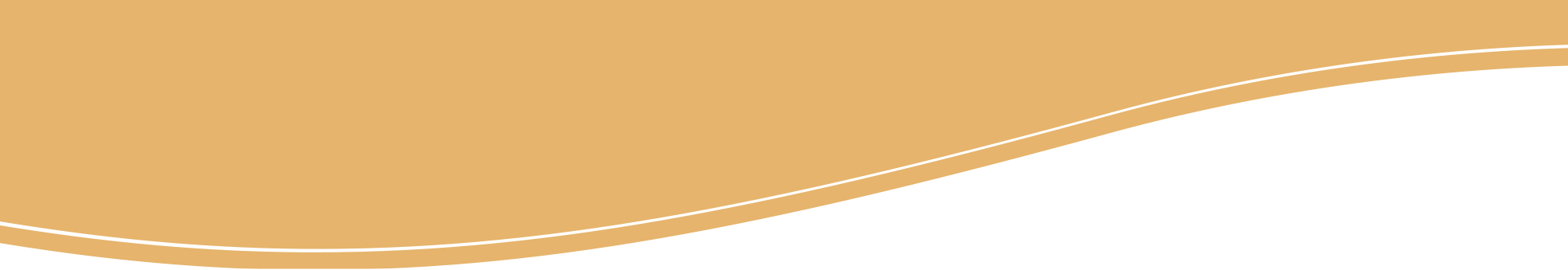 2016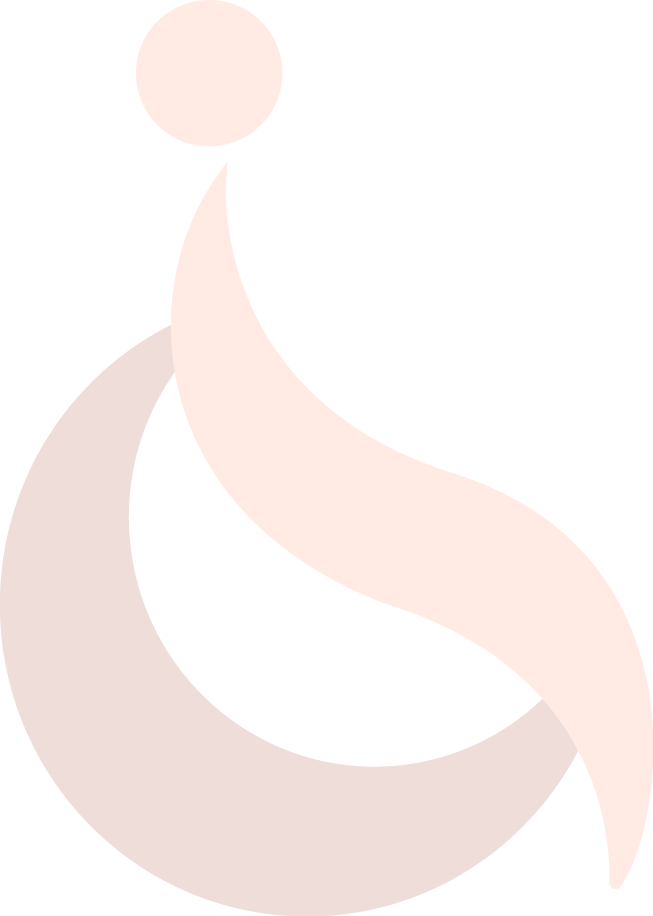 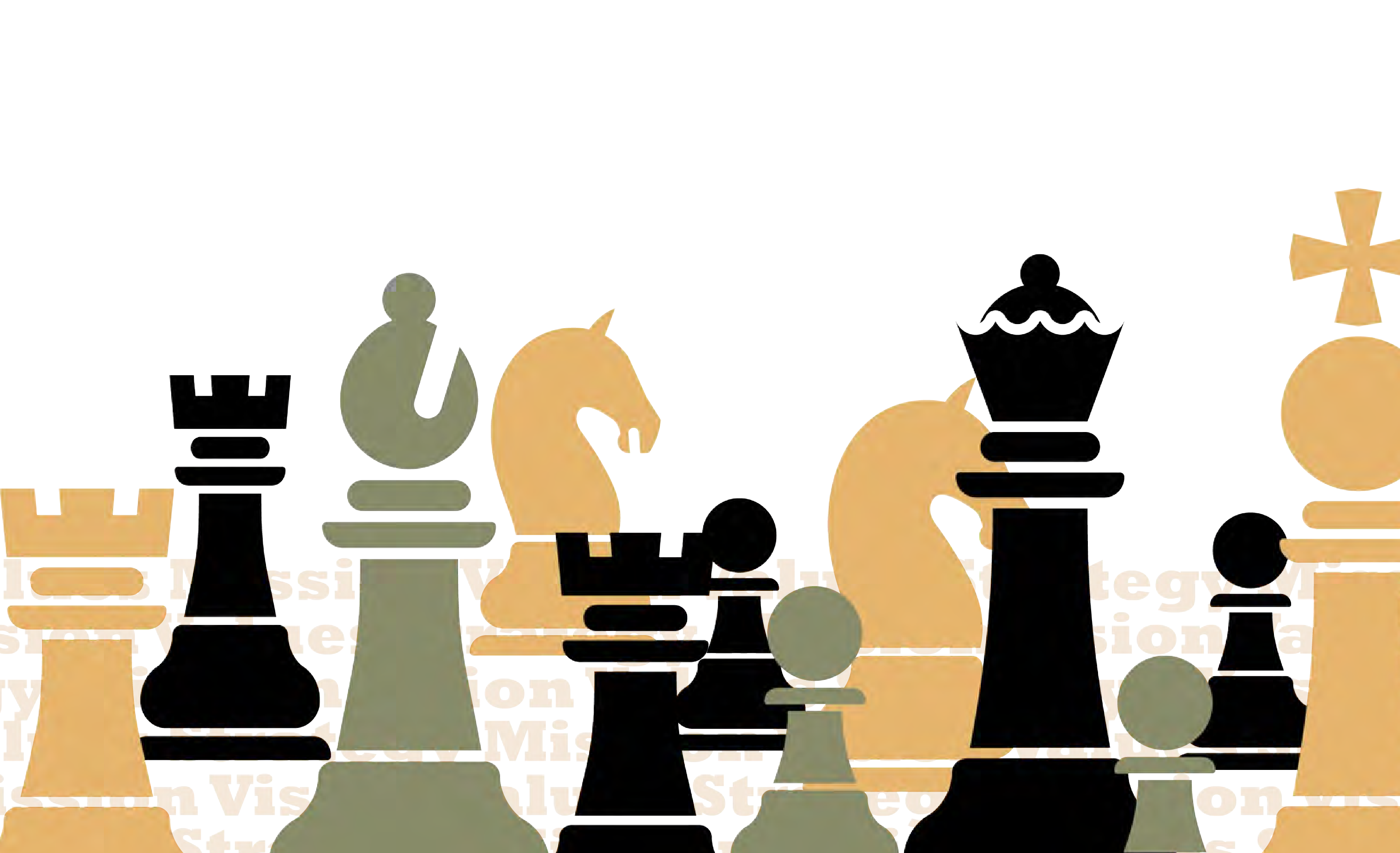 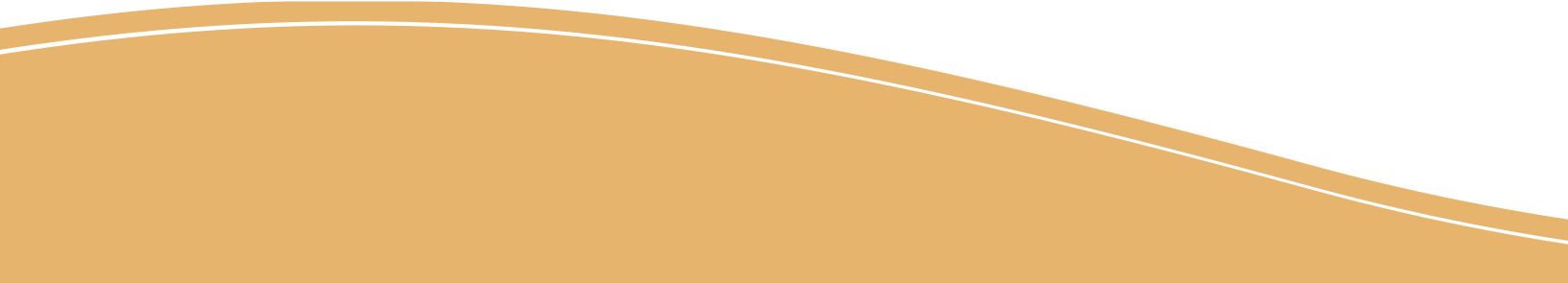 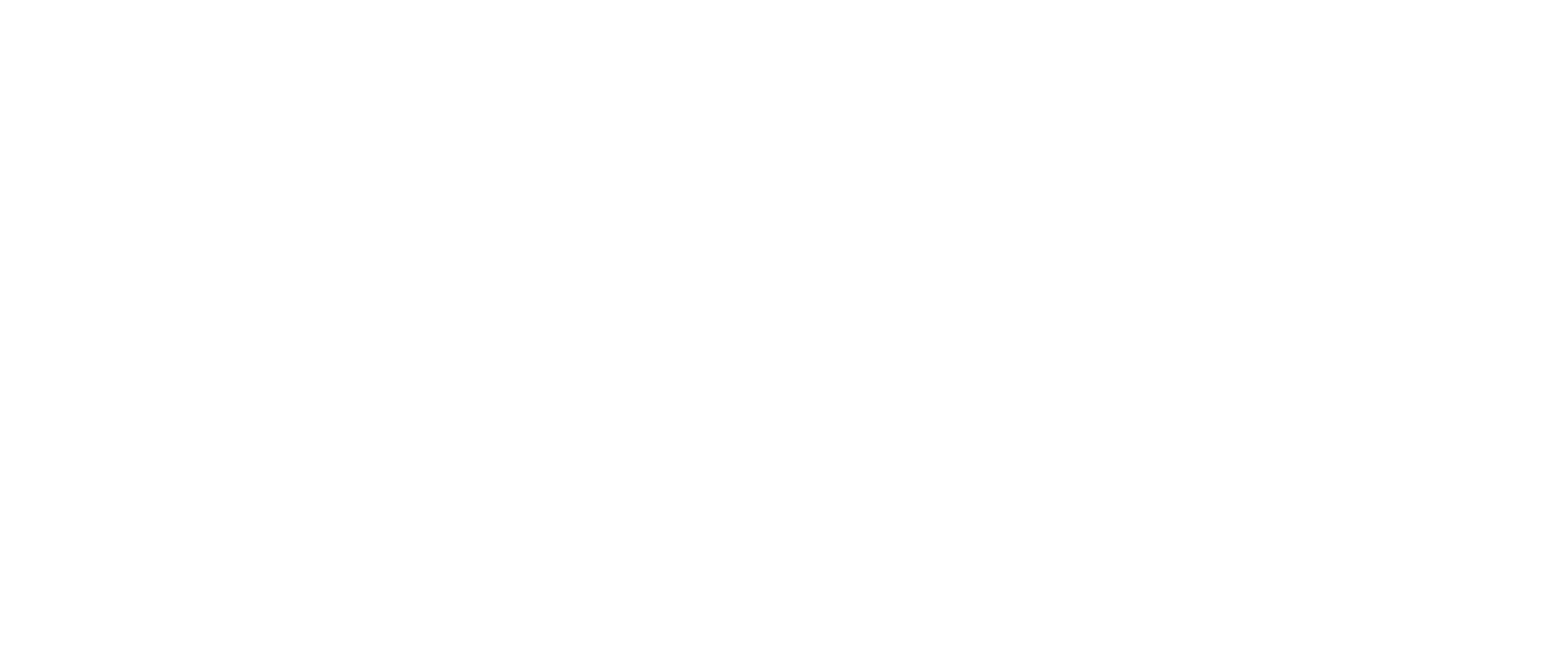 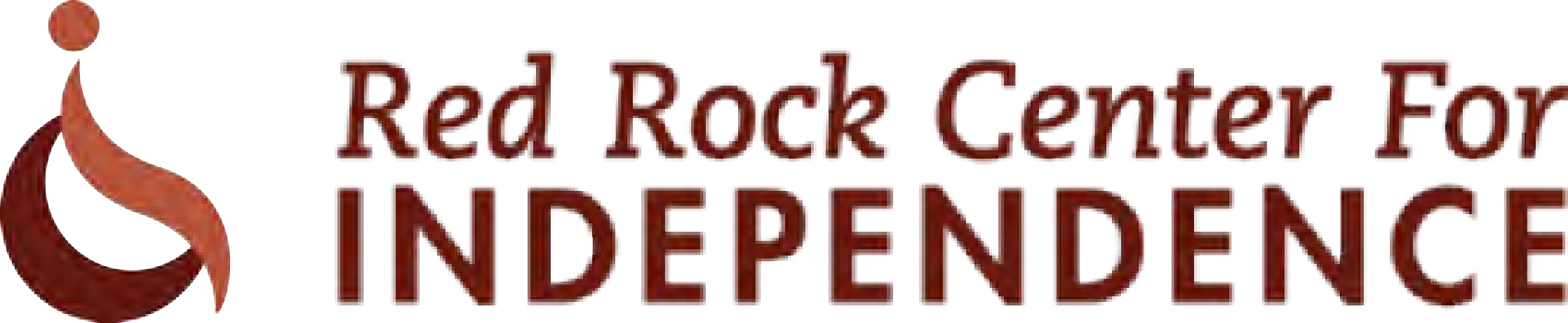 Strategic Plan2016 Strategic PlanIndex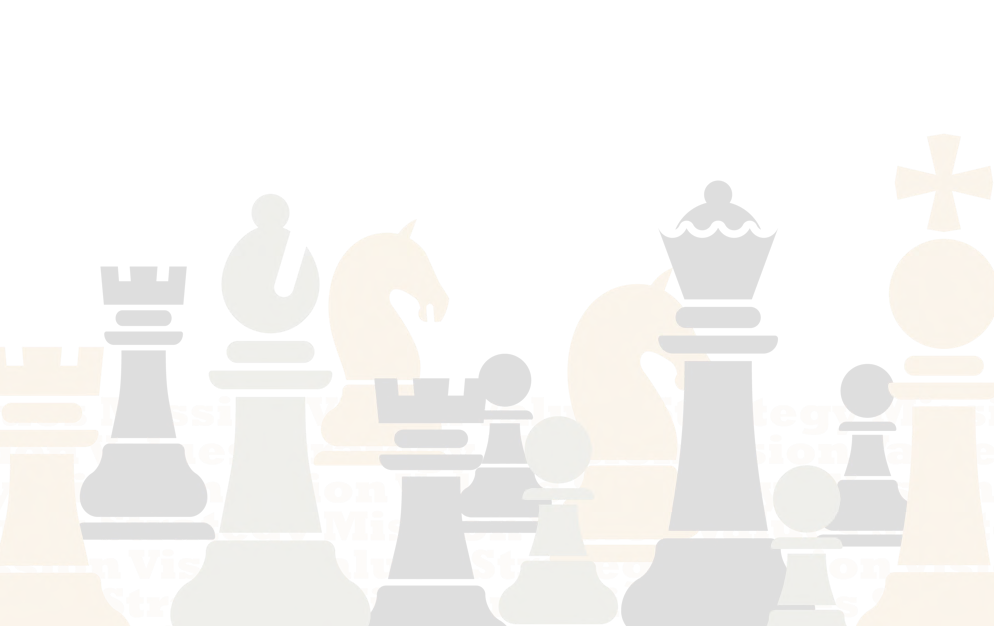 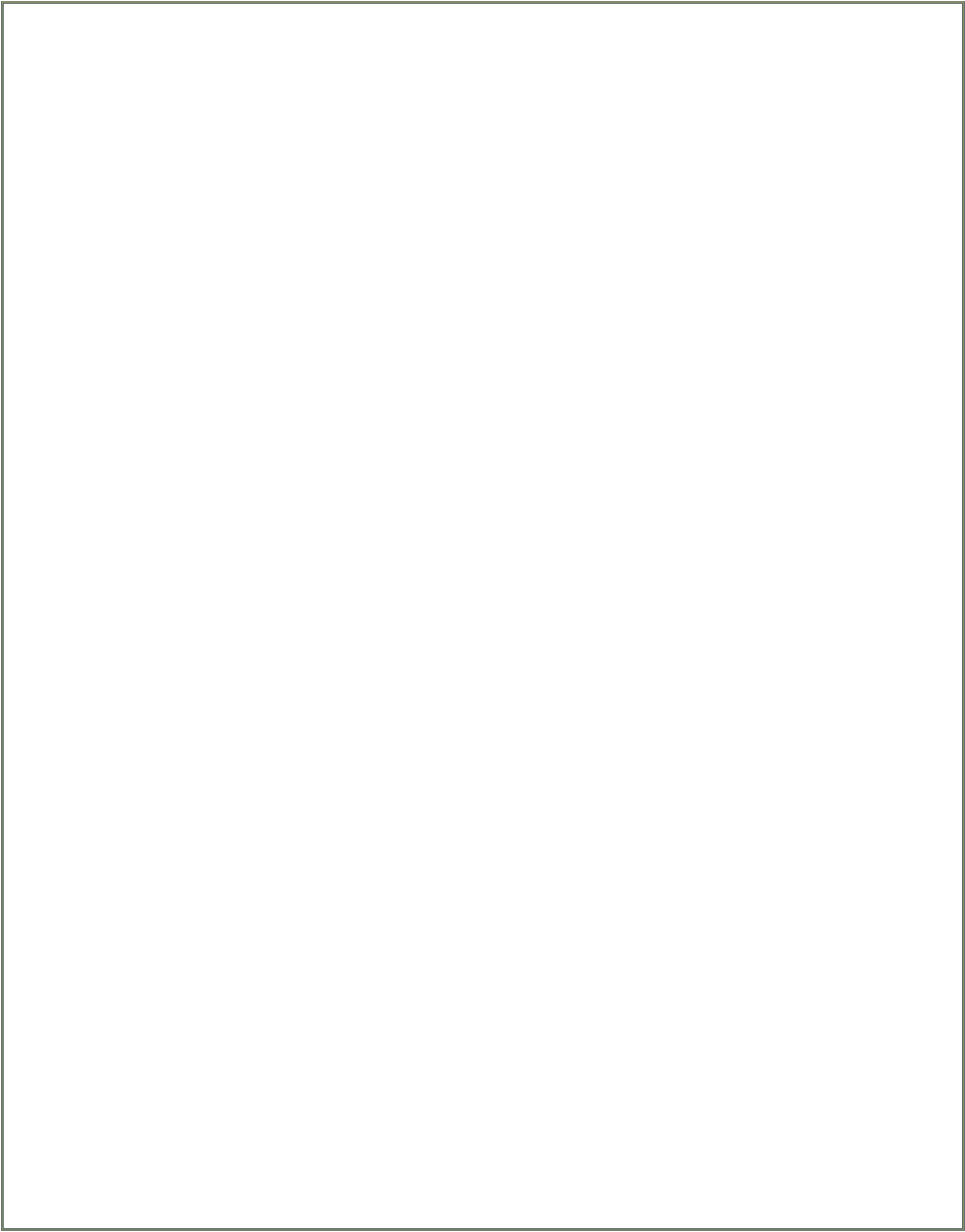 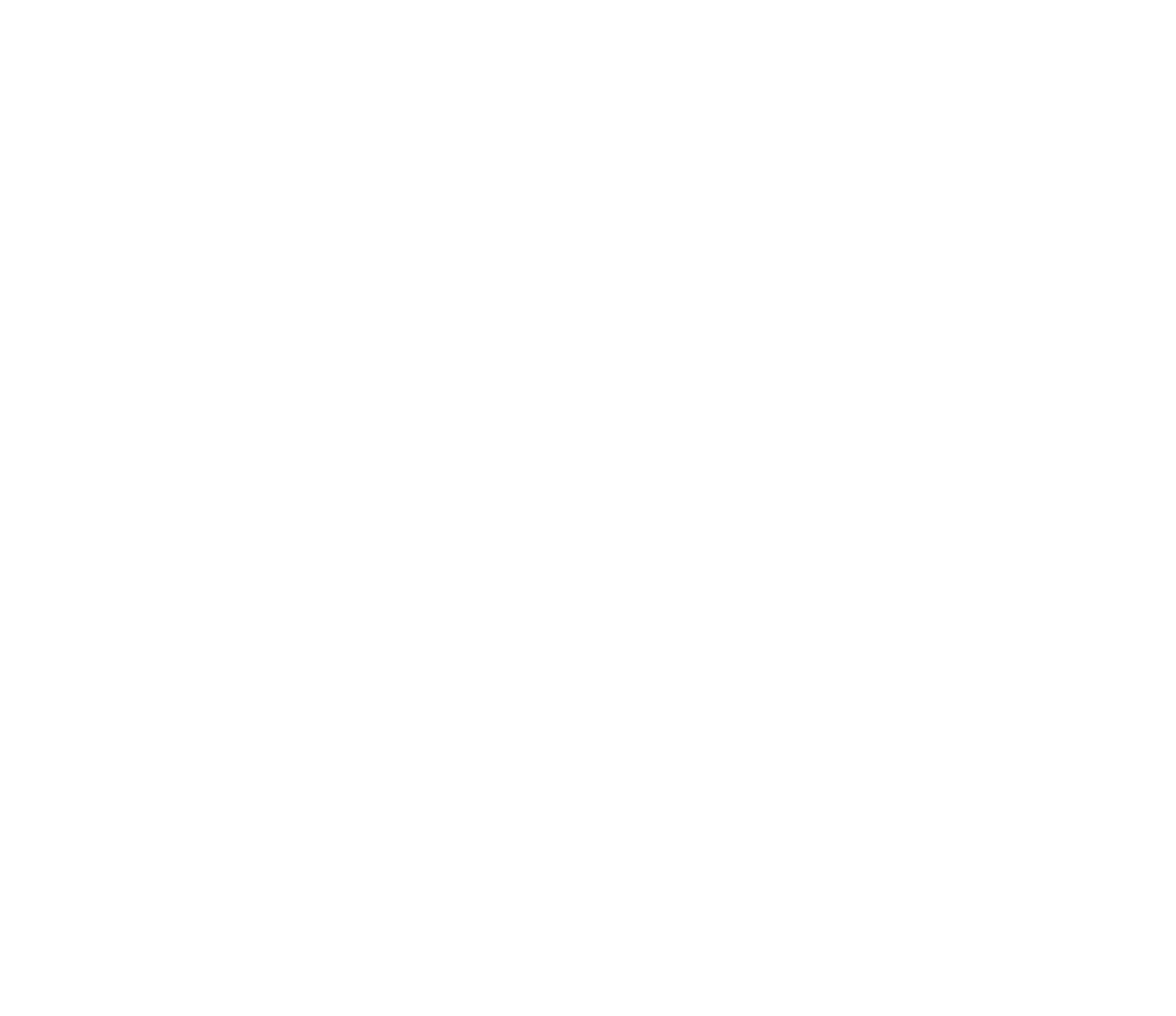 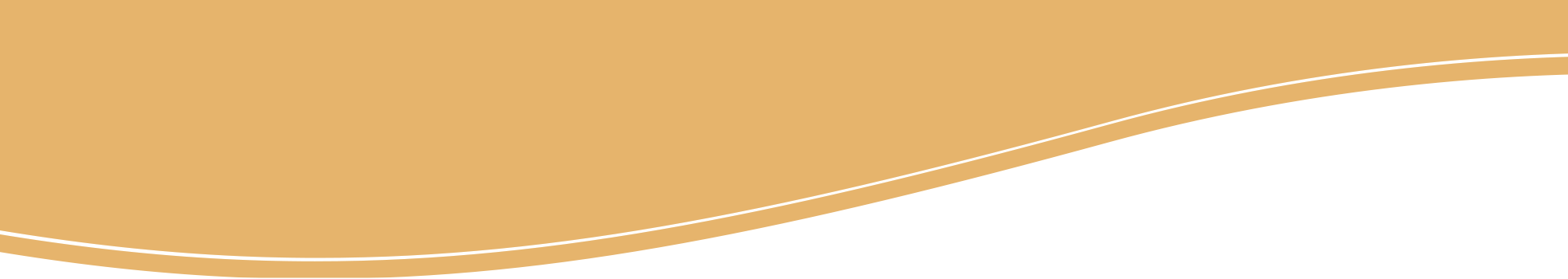 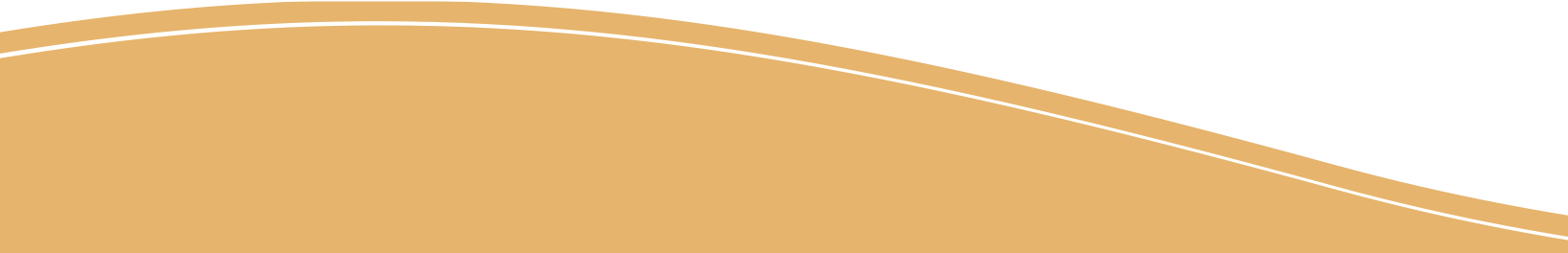 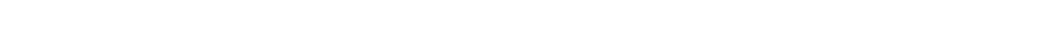 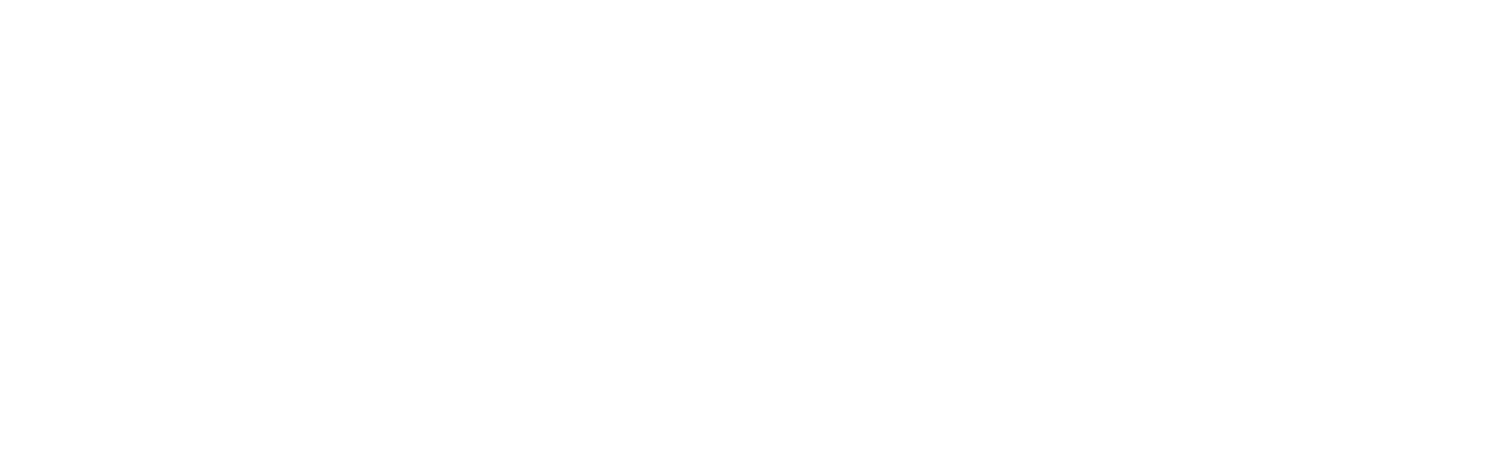 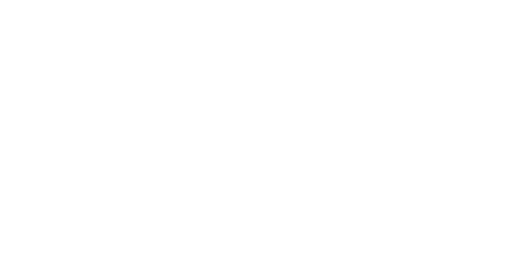 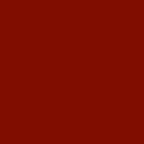 2© Red Rock Center For Independence 20162016 Strategic PlanExecutive Summary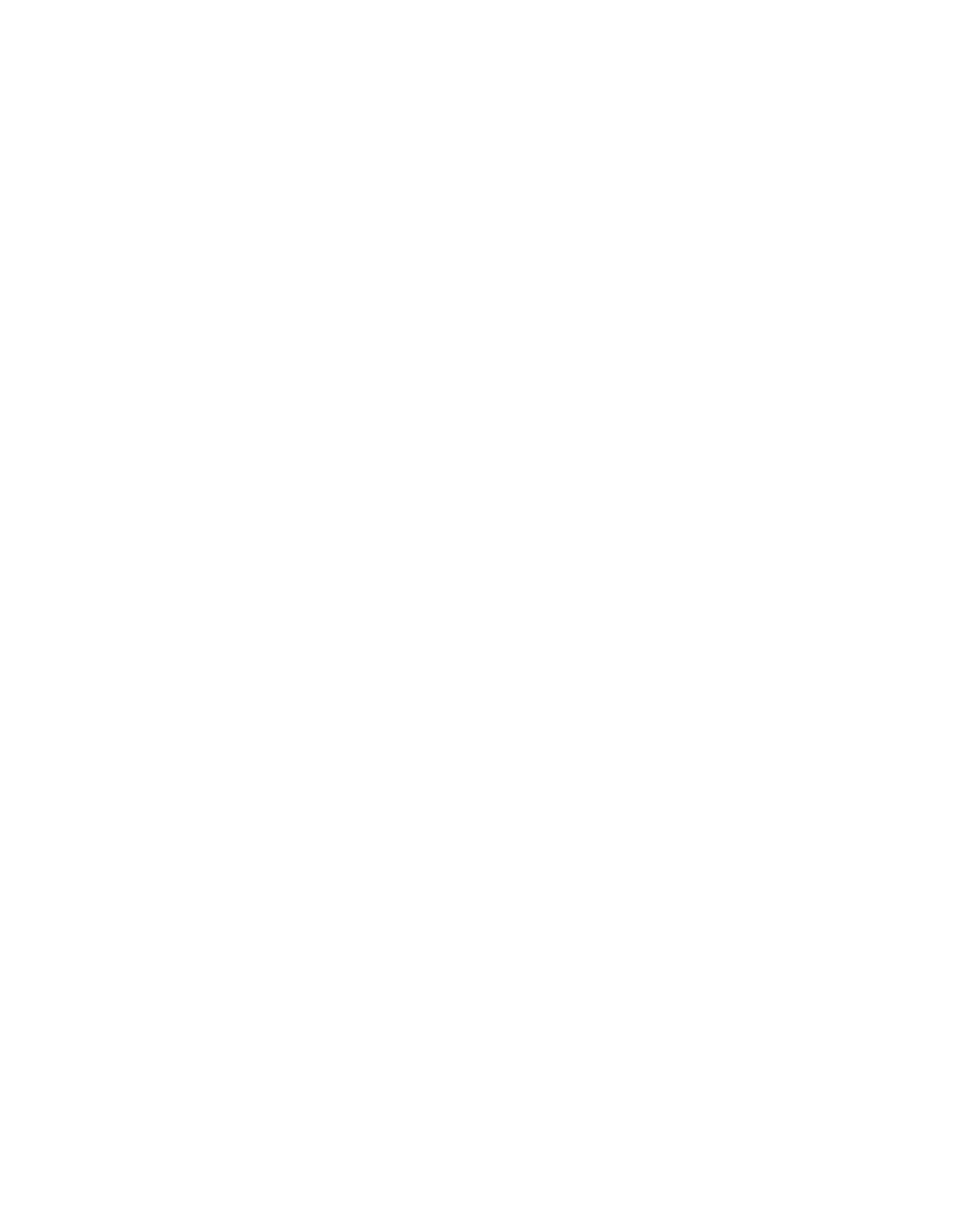 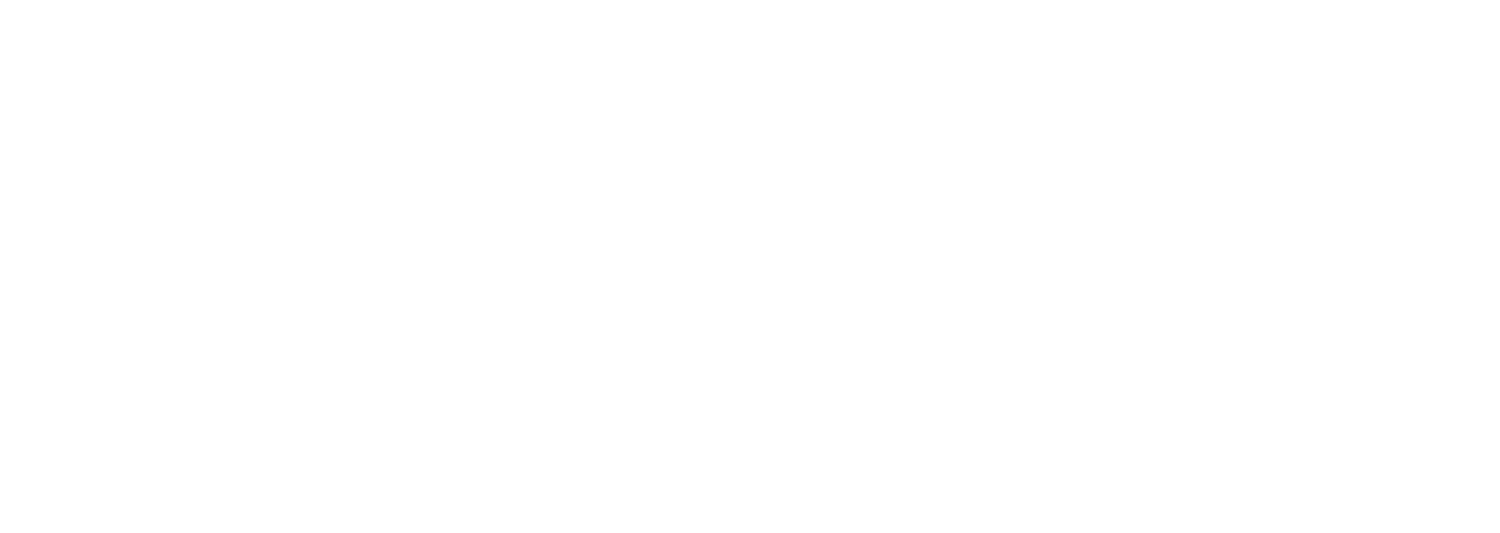 We are the Red Rock Center For Independence (RRCI), and this is our Strategic Plan. The objective of this plan is to guide members of staff and the Board of Directors as we navigate our strategic and tactical decision-making processes, live our Mission, and move closer to our Vision.This plan is a dynamic model – adapting to changes in the external environment and the needs of our expanding community. It is a litmus test, adopted to ensure strategies are crafted in a manner consistent with the RRCI’s Mission, Vision, and Values.The format of this plan is designed to illustrate clarity in RRCI’s Vision and strategies, identify resources and processes necessary for success, and promote teamwork in achieving strategic goals as we strive to improve the experience and lives of our consumers.This plan is a tool for current and incoming board members, staff, and strategic partners. It is designed to be a reference tool, and should be present during all decision-making meetings.As RRCI finalized its planning for 2016 and beyond, the agency reconfirmed its Mission and Values, and identified a Vision, which reads: Red Rock Center for Independence envisions individuals with disabilities in southwestern Utah will achieve their maximum level of independence with full inclusion across all environments.32016 Strategic PlanStrategic Environment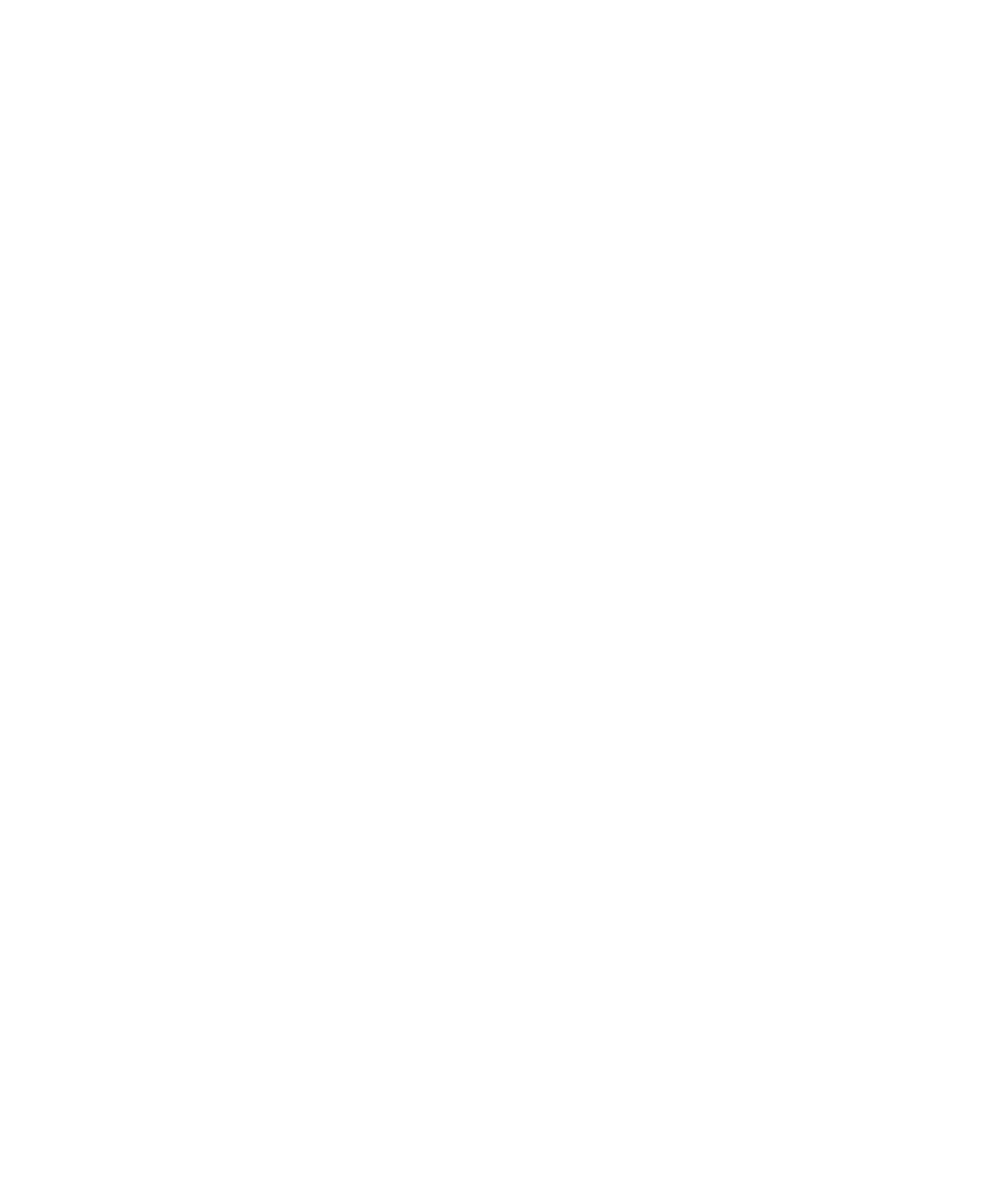 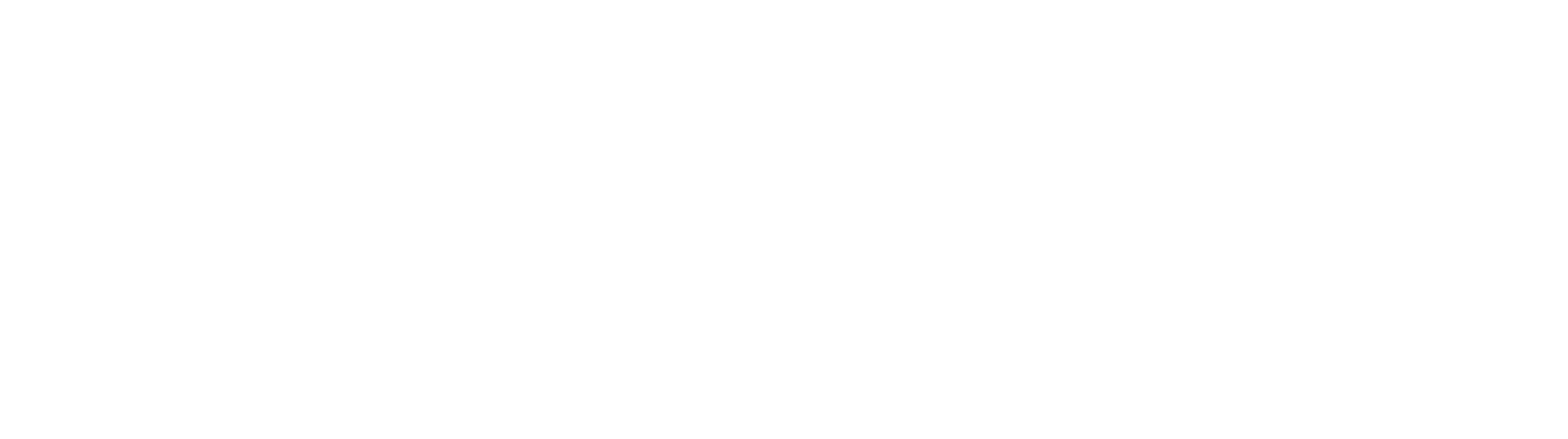 CHALLENGESFunding – Creating a safety net to ensure uninterrupted services for our consumers.Volunteers – Building a strong volunteer network to provide RRCI with resources to achieve a variety of strategic objectives.Geography – RRCI faces a variety of challenges resulting from the large geographic service area.Regulatory Compliance – Continuing changes in regulatory demands have become strategically significant to RRCI.OPPORTUNITIESIncrease community awareness.Overcome geographic challenges.Create systematic processes to address strategic challenges in funding and compliance.Our Vision can be achieved if we leverage our strengths, advantages, and expertise to address these challenges and opportunities. An overarching challenge all nonprofit agencies face is limitations to resources. Our Business Alignment model discussed throughout this plan will aid in managing priorities and resources as we tackle our strategic goals, live our Mission, and pursue our Vision.42016 Strategic PlanOur TeamBoard of DirectorsOur Board of Directors has a variety of roles, including fiduciary oversight, planning, and ensuring the Executive Director has the necessary resourcesto lead RRCI.StaffOur staff is the lifeblood of our operation. They deliver our services with compassion and dedication.Our ConsumersVolunteersIndividuals with disabilities throughout southwest Utah. We strive daily to maximize their independence.PartnersOur volunteers play a vital role in educating our community about our services, and helping the agency reach those in need.RRCI has a network of strategic partners and contacts to help facilitate access to resources to assist in the delivery of our services.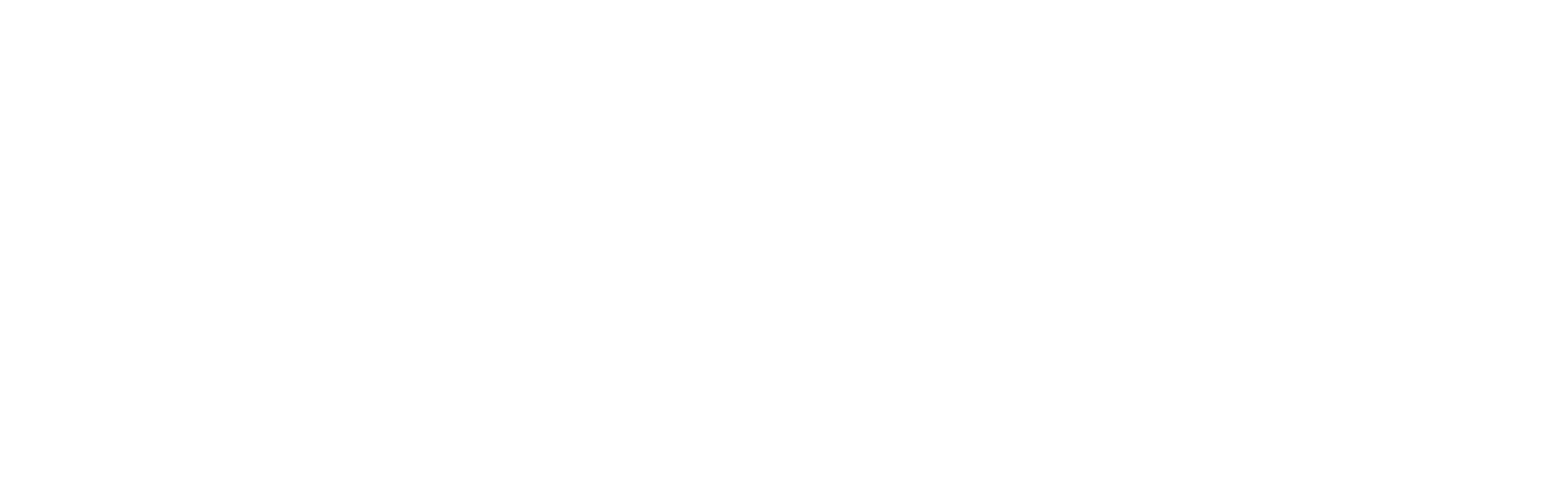 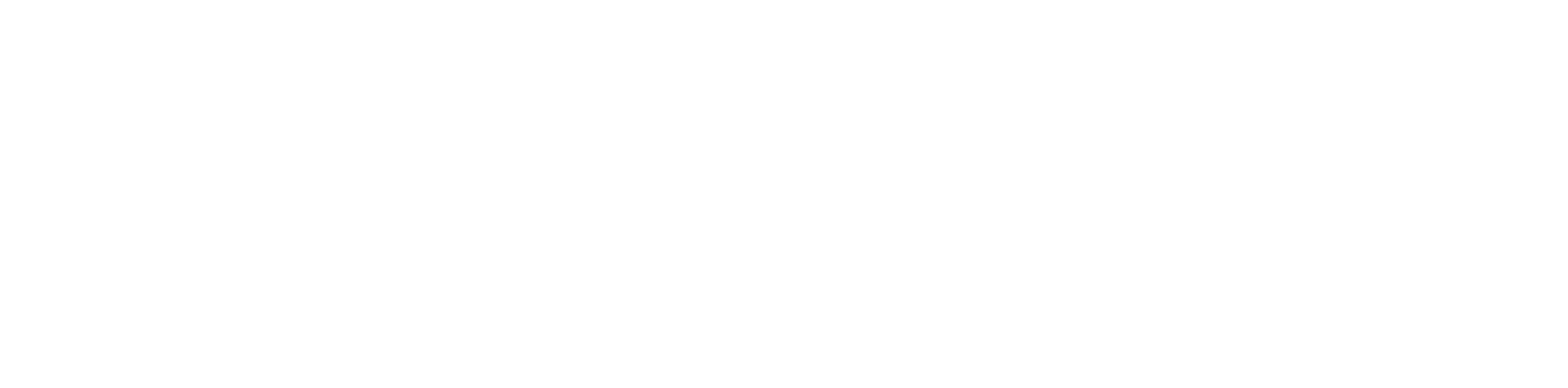 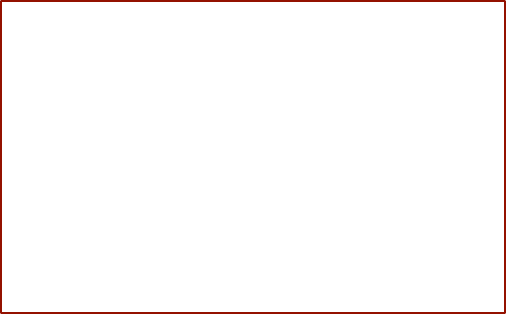 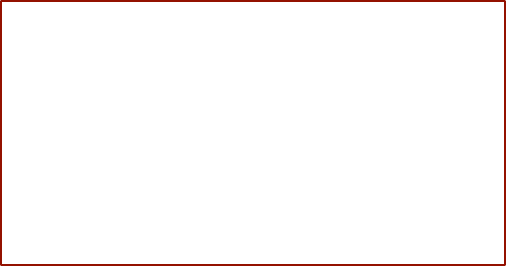 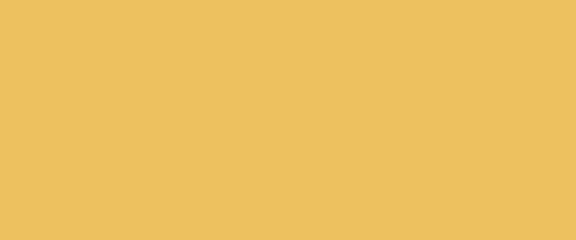 52016 Strategic PlanPlanning ProcessStrategy DevelopmentStrategy ImplementationStrategic EnvironmentStrategic FoundationAlignment	Metrics	Goals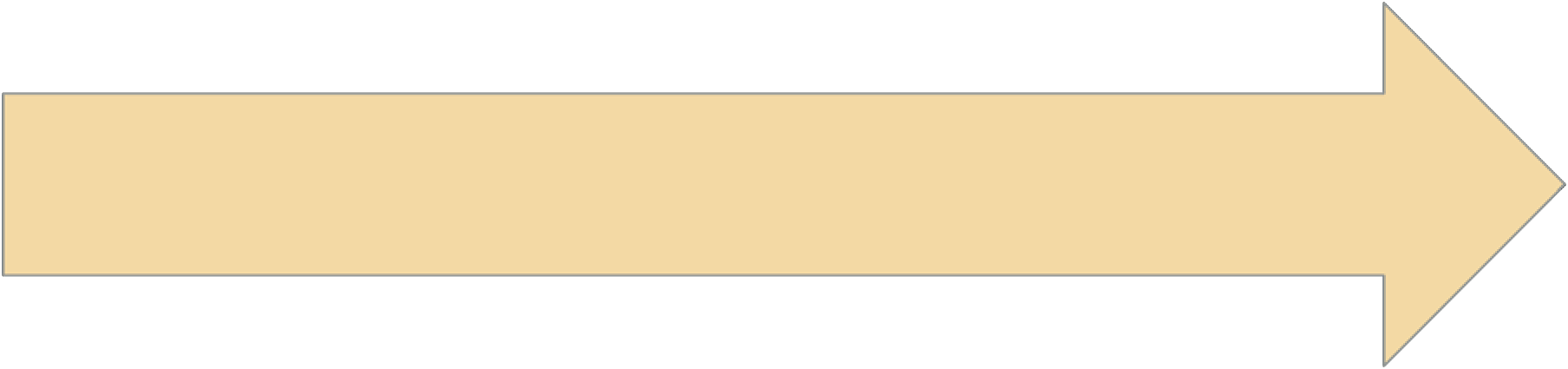 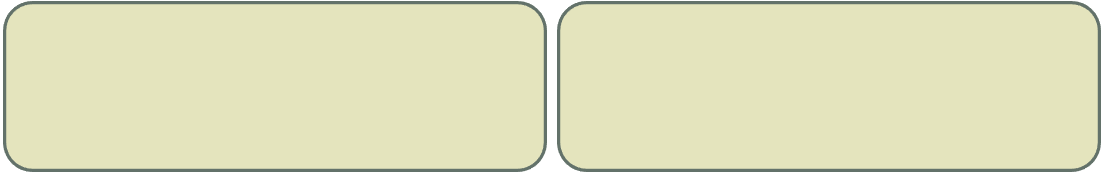 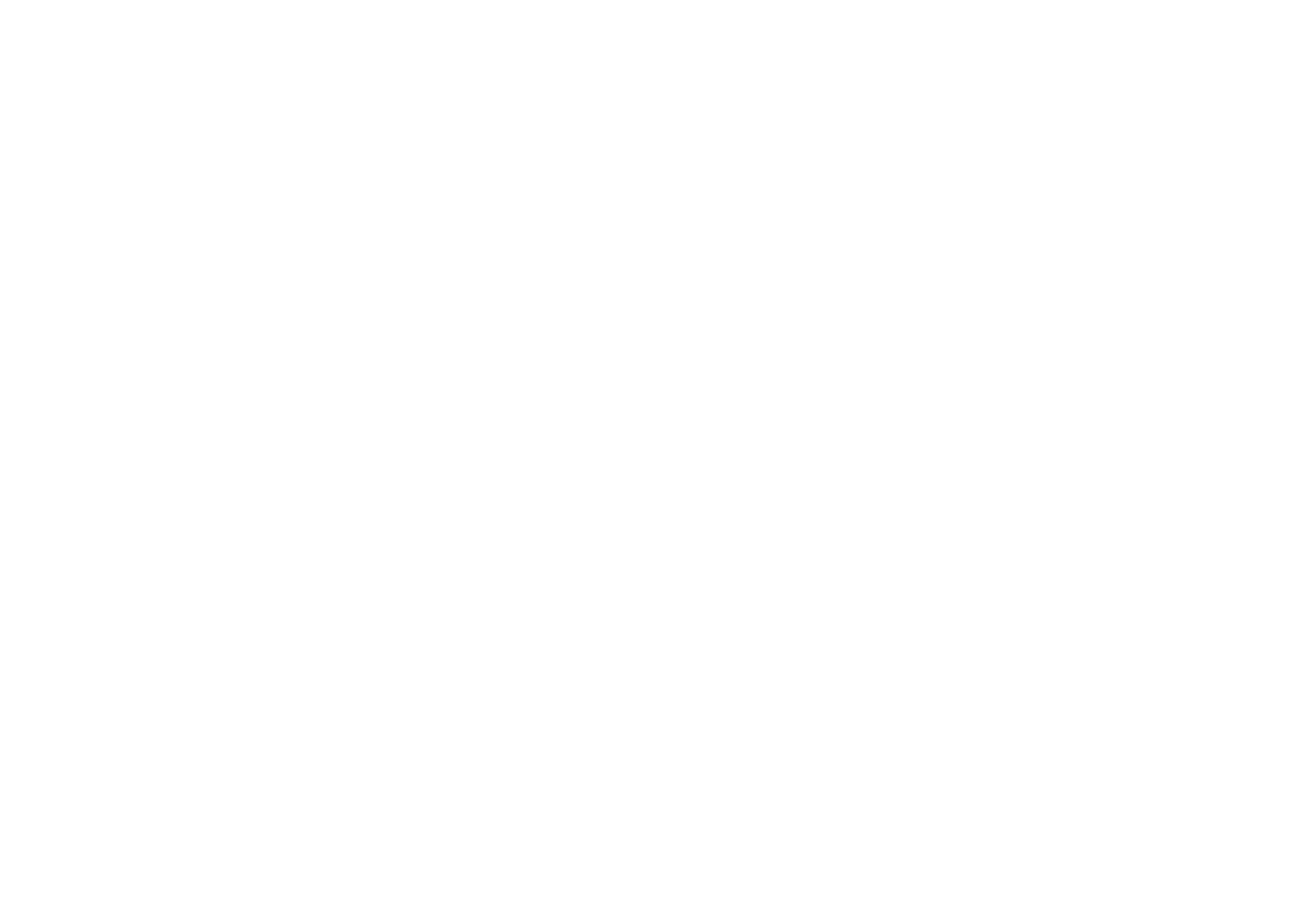 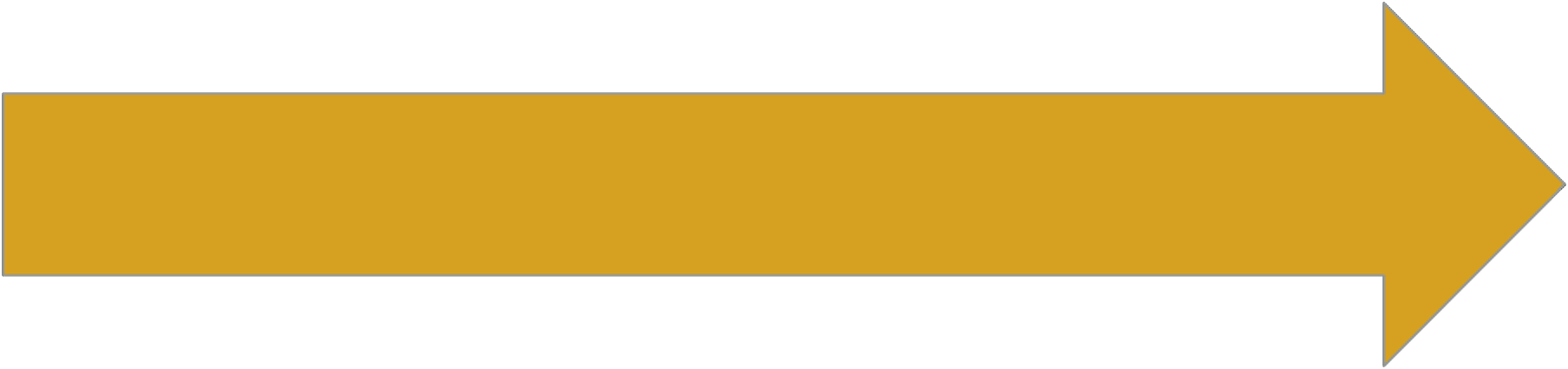 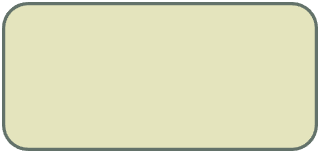 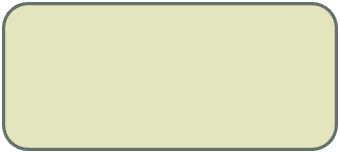 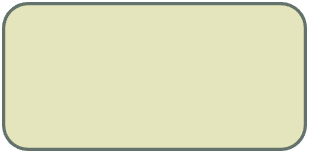 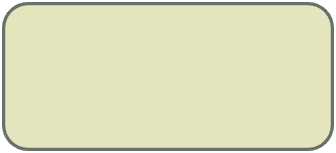 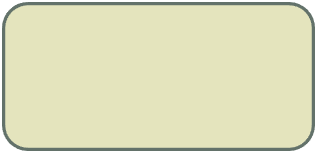 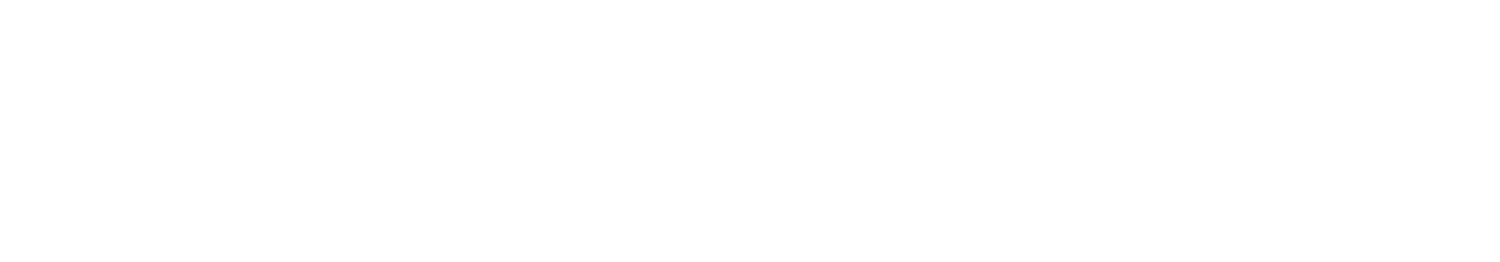 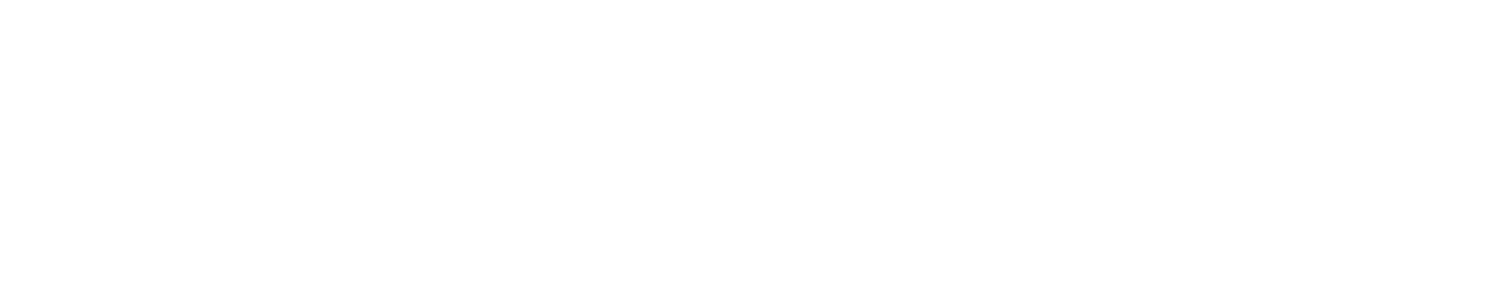 62016 Strategic PlanVision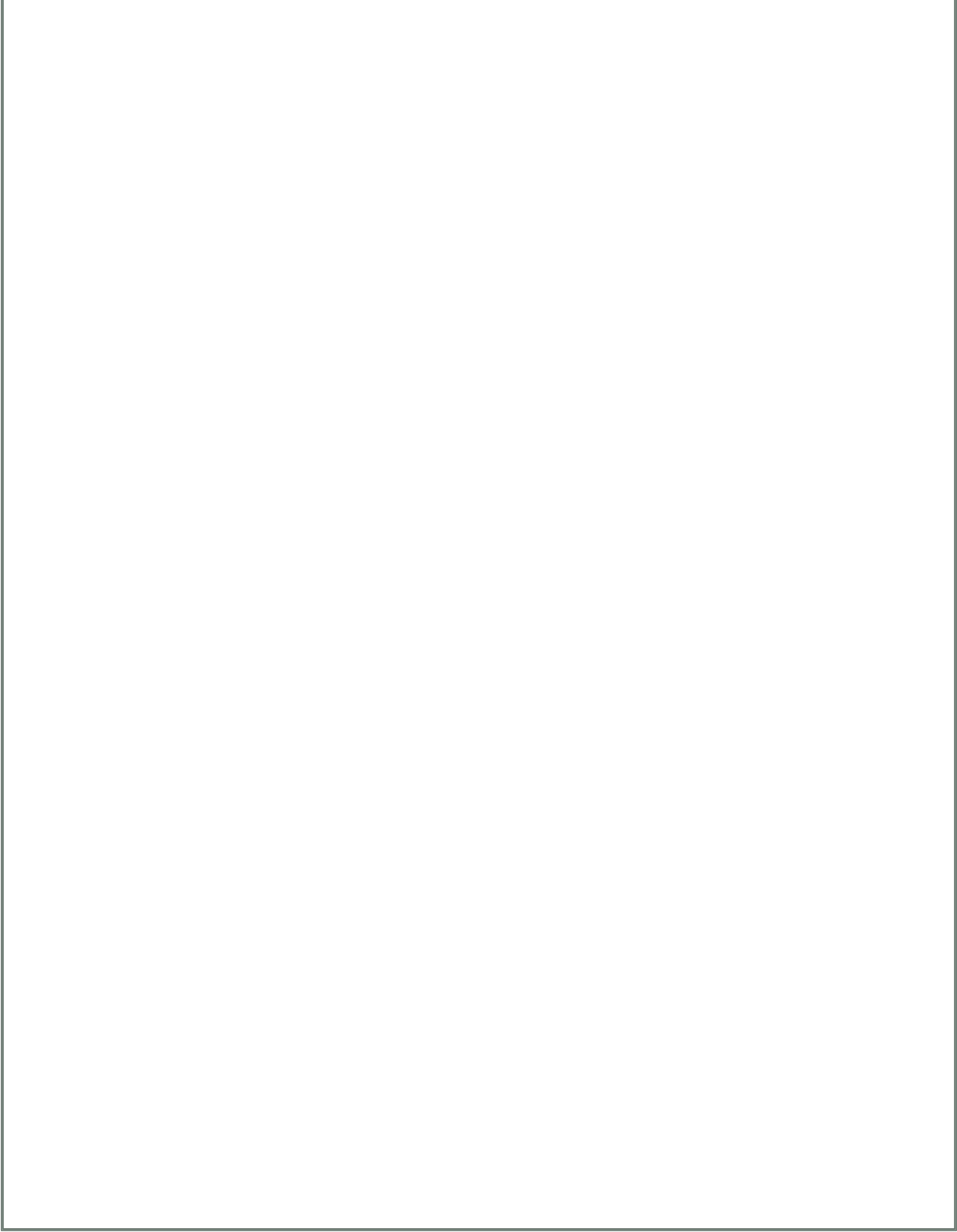 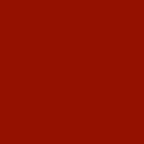 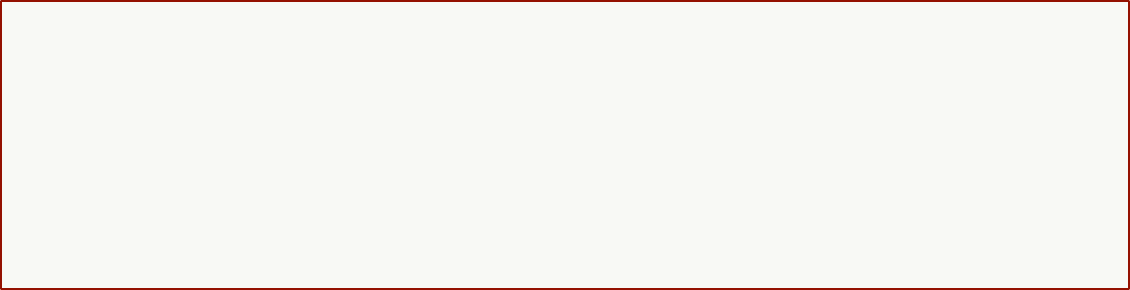 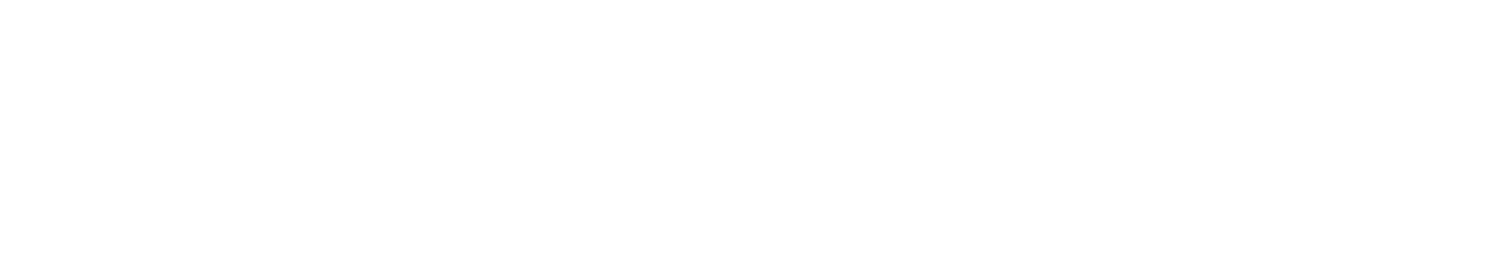 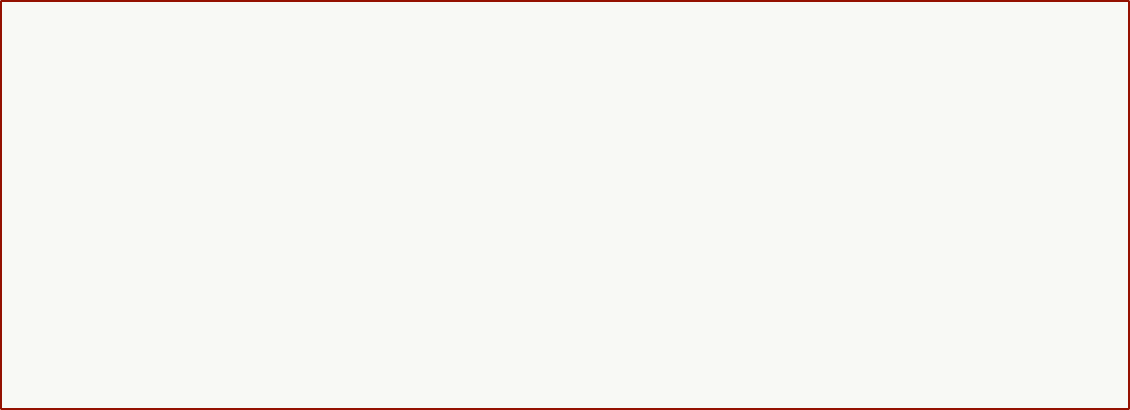 Red Rock Center for Independence envisions individuals with disabilities in southwestern Utah will achieve their maximum level of independence with full inclusion  across all environments.Our Vision Statement is a clear and powerful message that articulates our desired future. It was written and adopted by RRCI’s Board of Directors and staff in 2015.RRCI’s Vision has a long-term goal of helping those consumers in our region to achieve their maximum level of independence, and become self-sufficient in their daily activities.72016 Strategic PlanMission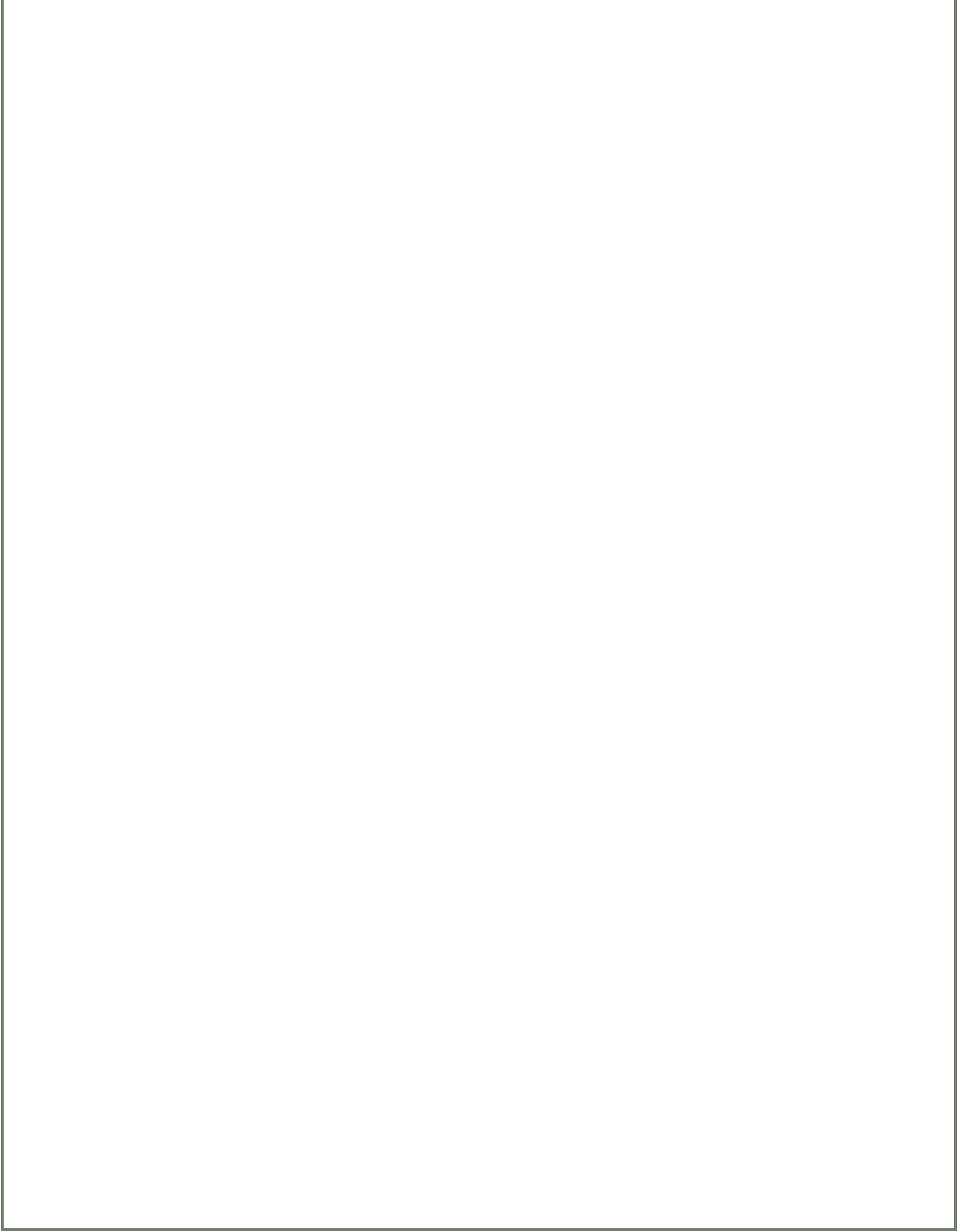 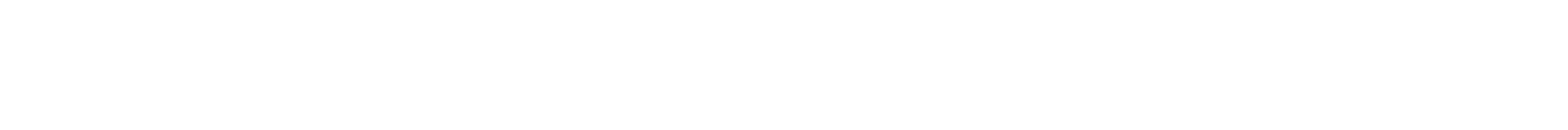 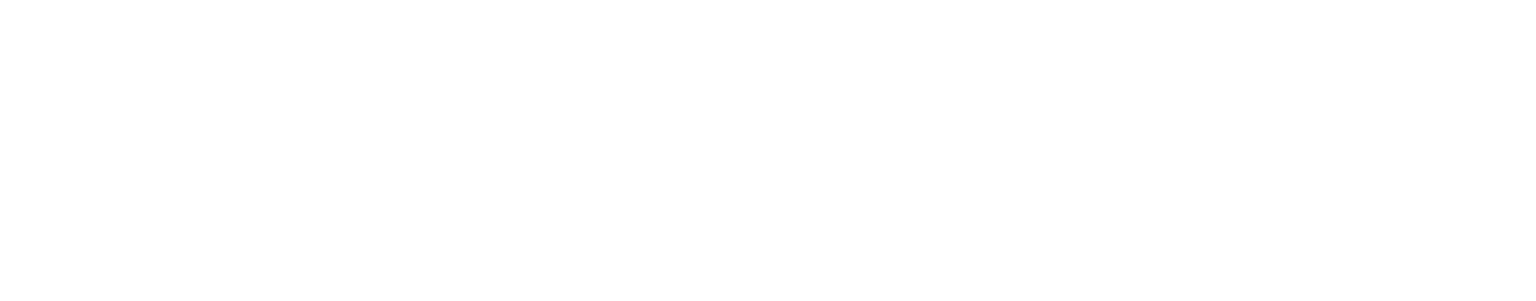 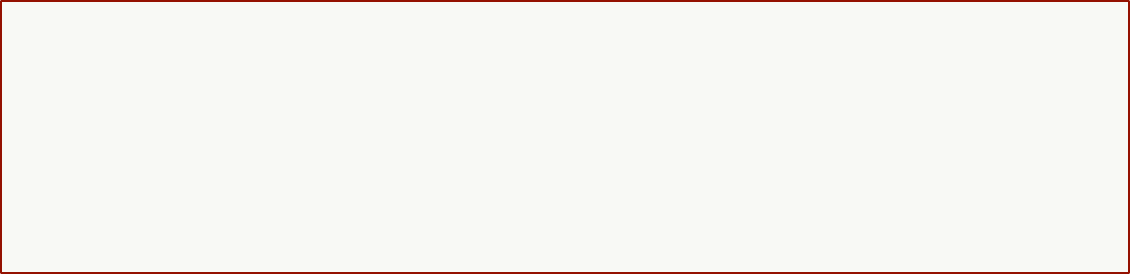 The Red Rock Center For Independence Mission is to empower people with disabilities in southwestern Utah to live independently through education, personalized services, and technology.82016 Strategic PlanValuesConsumer-Focused ServicesResources, services and programs are focused on successfully responding to and meeting the needs of consumersCommunity RelationsConsumers, community and staff recognize, understand and respect the professional services and mission of the RRCIOur ValuesDedicationStaff and consumers actively participate in training and education and demonstrate values of integrity, empathy, compassion and engagementIndividual RightsPeople with disabilities will have and exercise the same rights as everyone else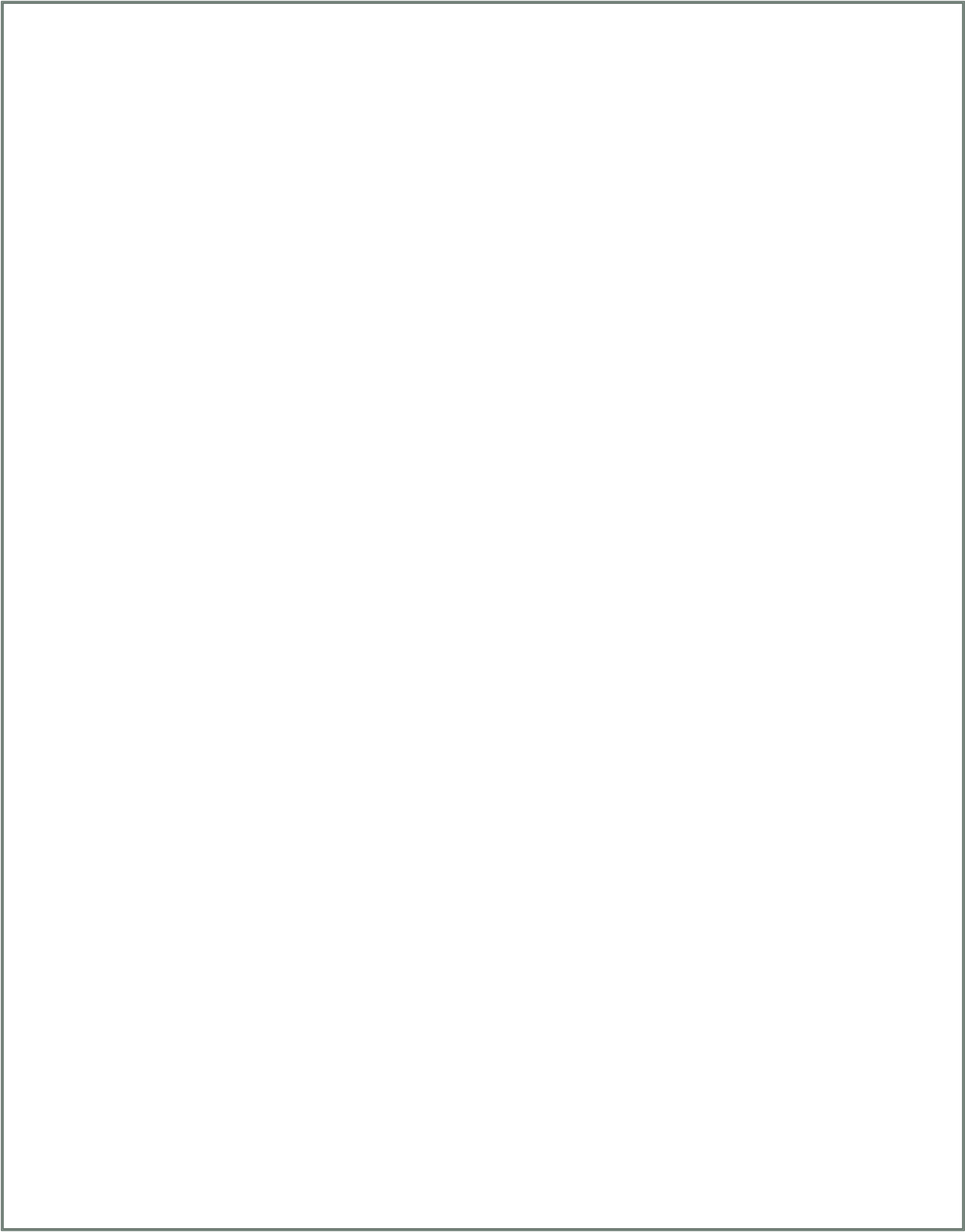 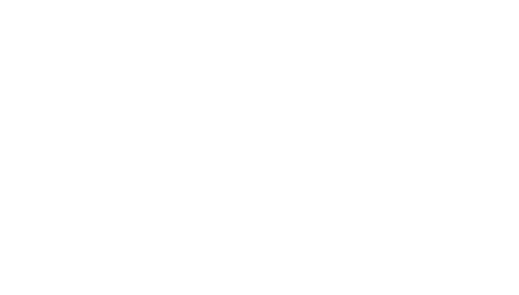 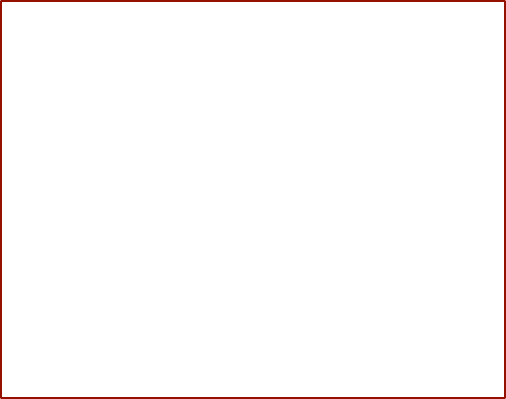 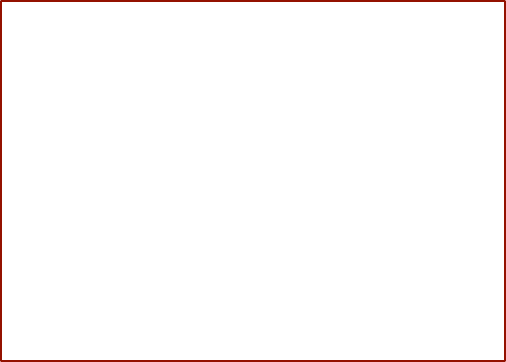 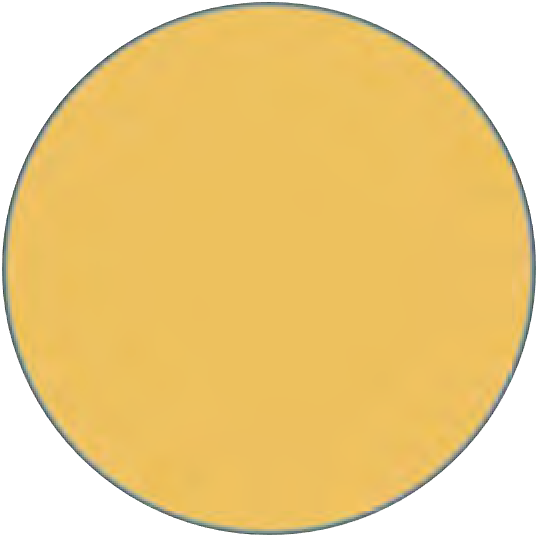 92016 Strategic PlanCore Competencies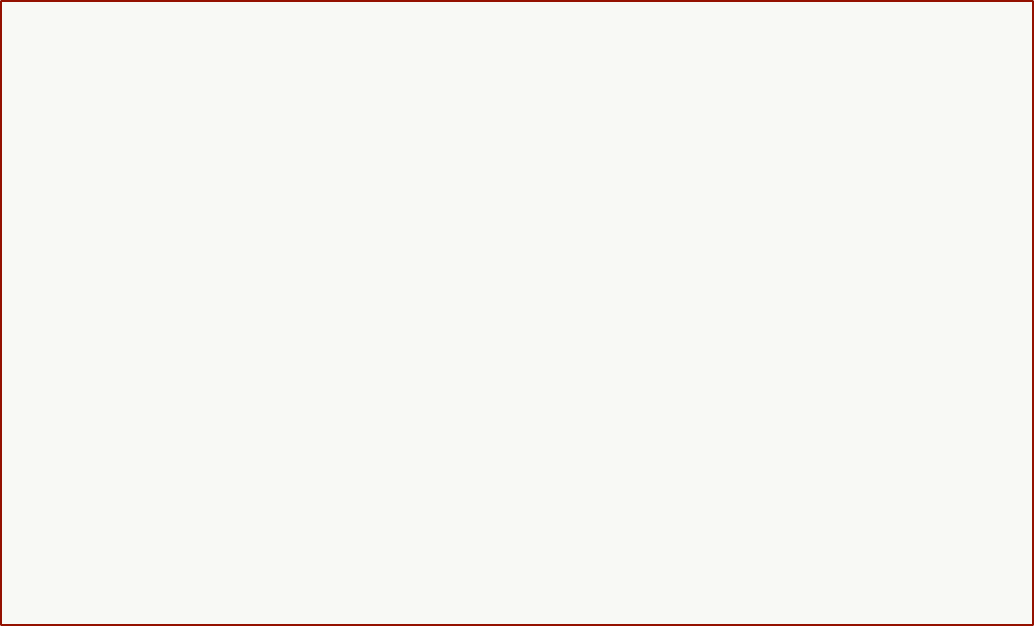 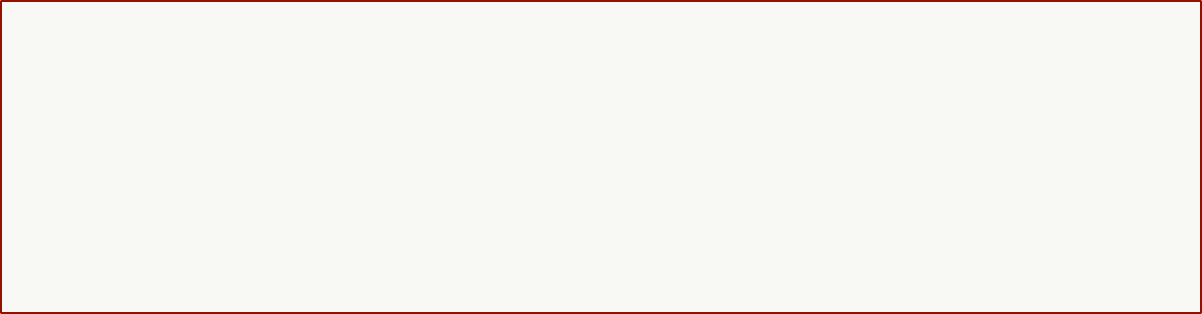 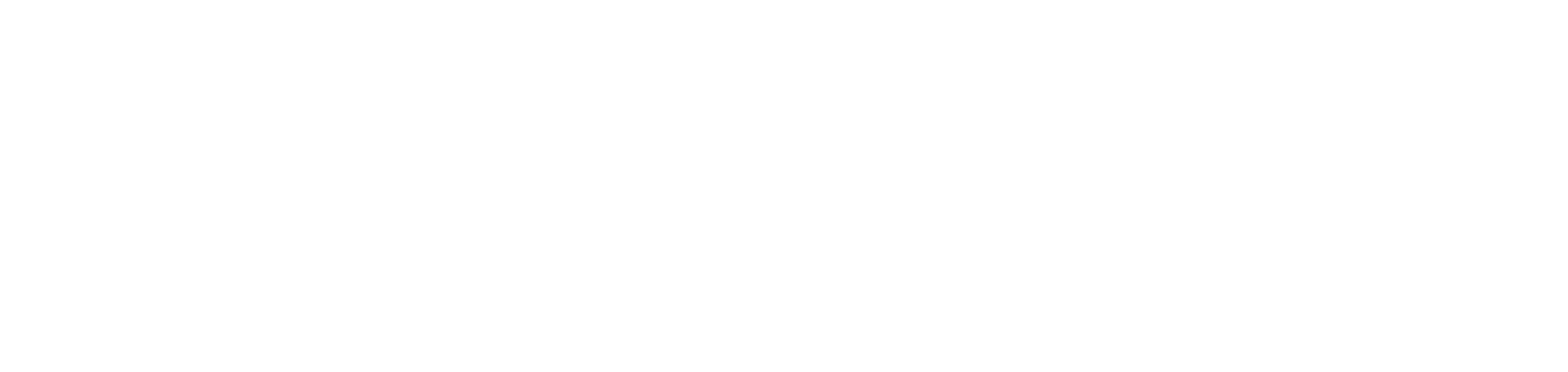 RRCI has worked hard over the years to build processes, relationships, and systems that have become the driver of our ability to successfully serve our consumers. Protecting our core competencies isn’t enough. It is important that we ask “why” our core competencies are effective, and look for ways to not only improve these systems, but also find ways to implement the successes into other aspects of our operation and our strategies.Core Competencies are the systems and processes that make RRCI unique in the community. Core Competencies are our differentiators. They are difficult to copy or replicate, therefore they must be nurtured to protect our strategic advantage.Loan BankConnectionsOur PeopleCommitment102016 Strategic PlanMetrics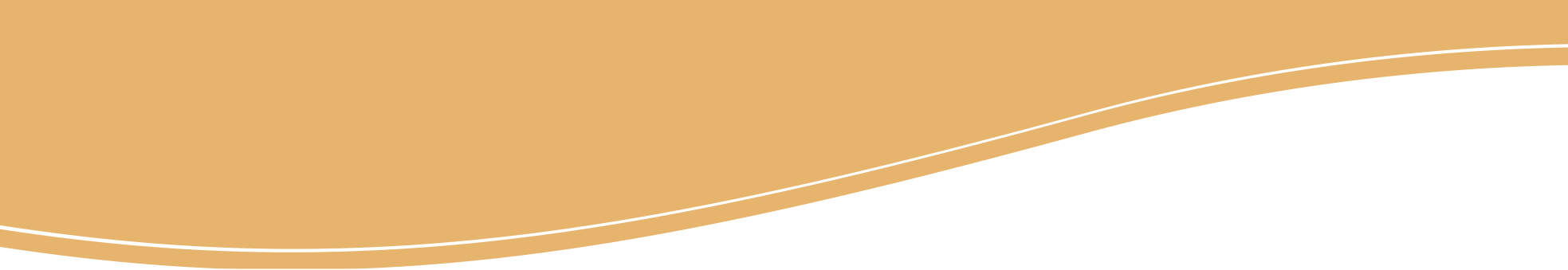 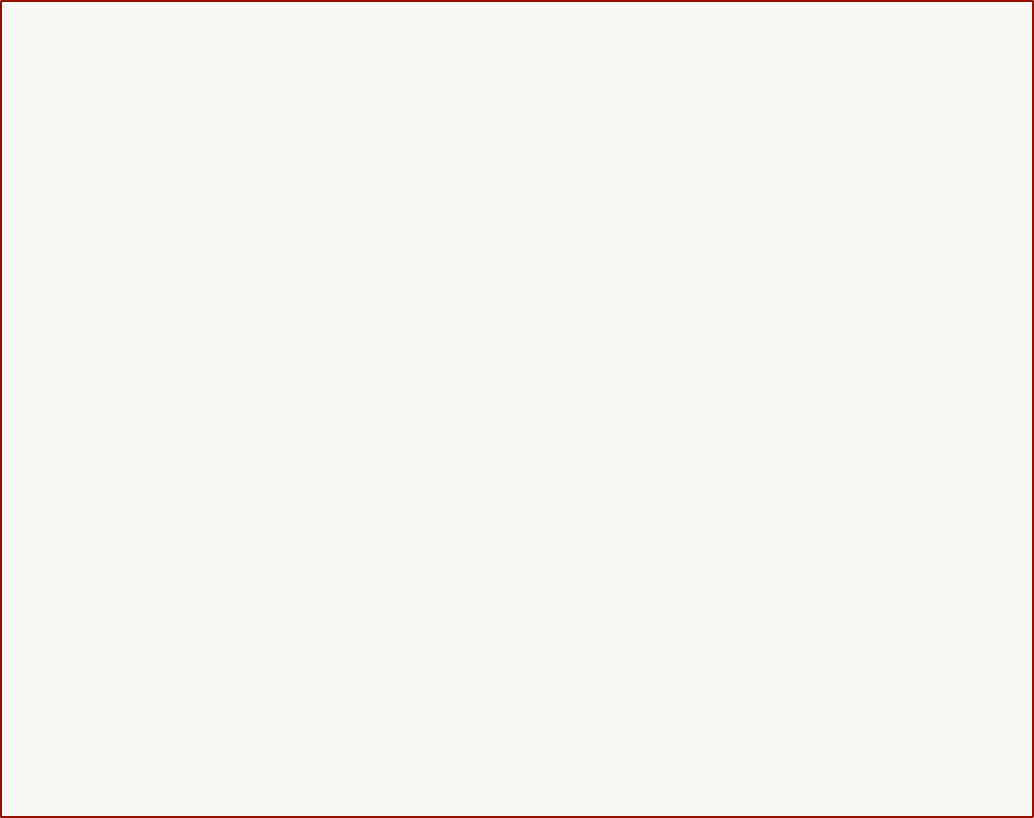 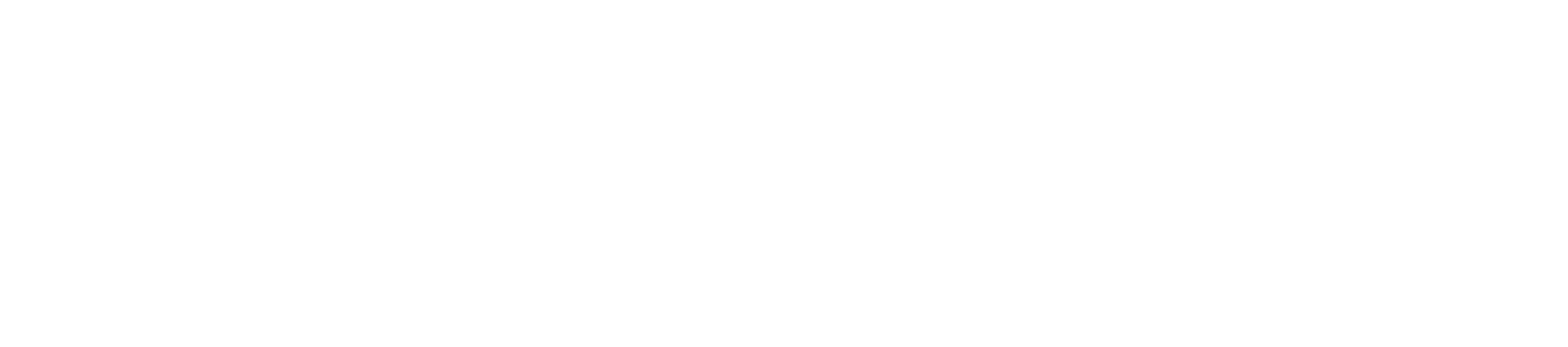 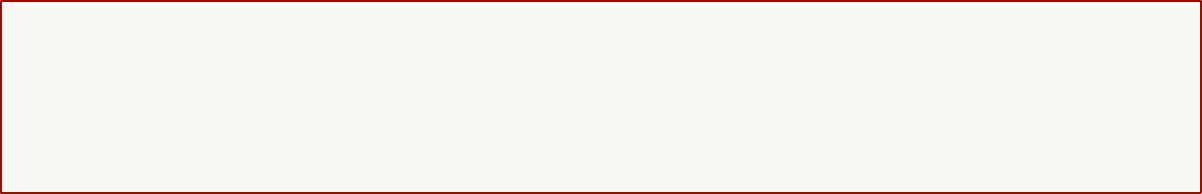 Critical Success Metrics are a set of overarching measurements and indicators that provide clarity in planning, and ensure sub- goals and action plans are aligned with our Strategic Plan.RRCI has identified the following Critical Success Metrics:Organizational PerformanceAnnual AuditServiceEmployee EngagementComplianceFinancialBudgetLoan Bank Utilization704 Reporting MetricsWhen each Strategic Goal and supporting action item is developed, all of the corresponding metrics should roll up to one or more of these metrics and metric categories. High-level metrics for each category can be summarized into a manageable dashboard for board and staff meetings.112016 Strategic PlanStrategic GoalsVision Mission ValuesCore CompetenciesWork ProcessesAction Plan Management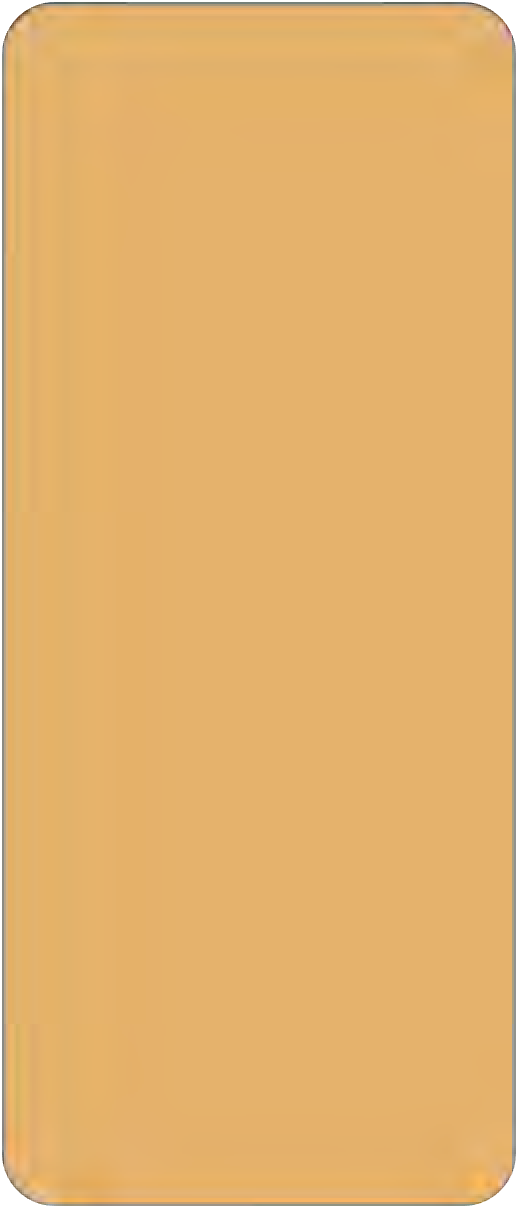 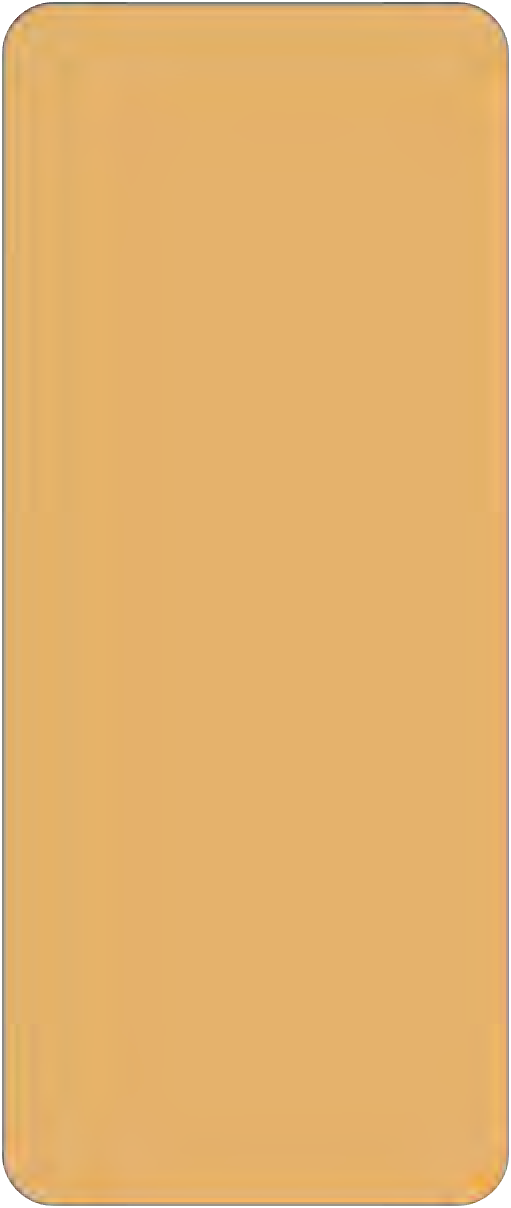 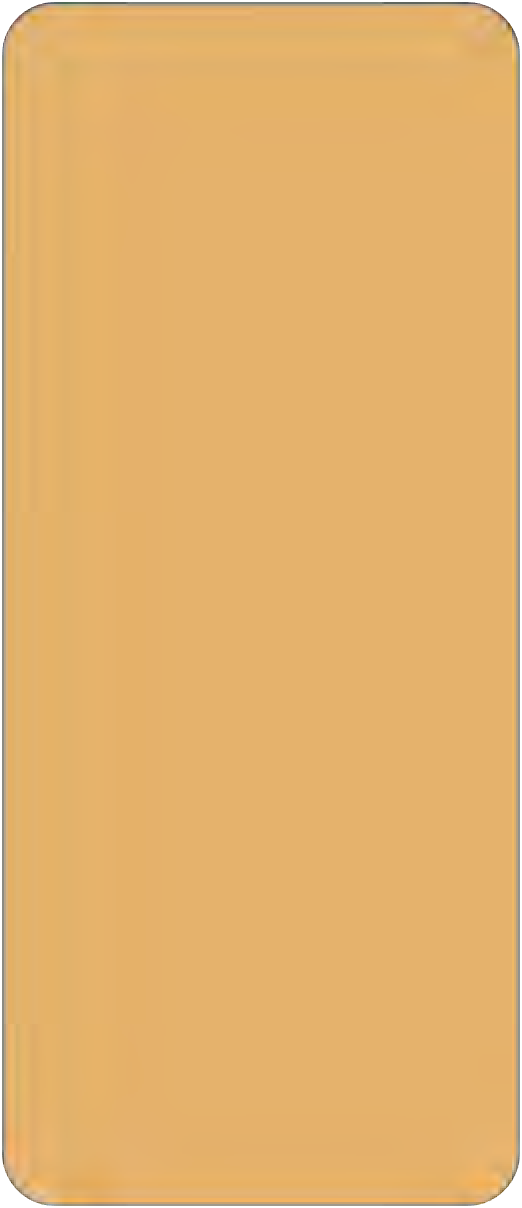 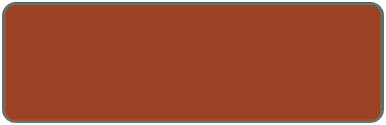 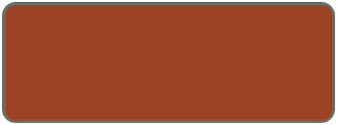 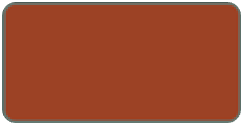 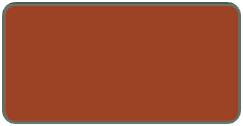 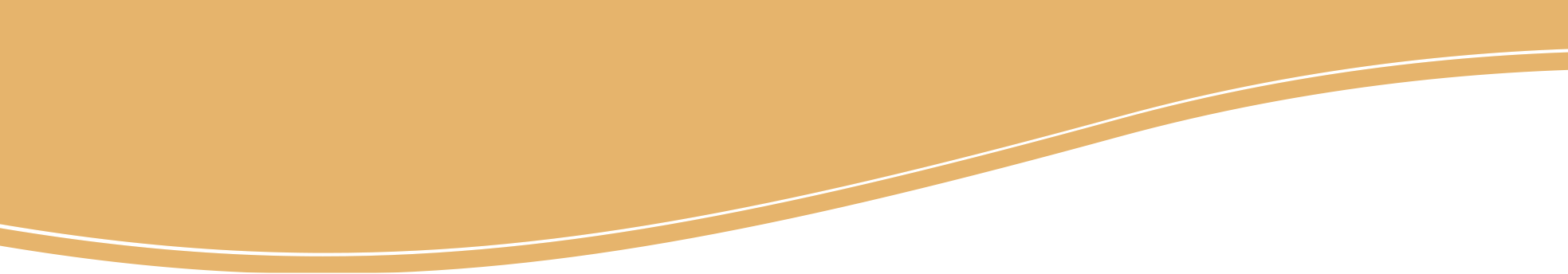 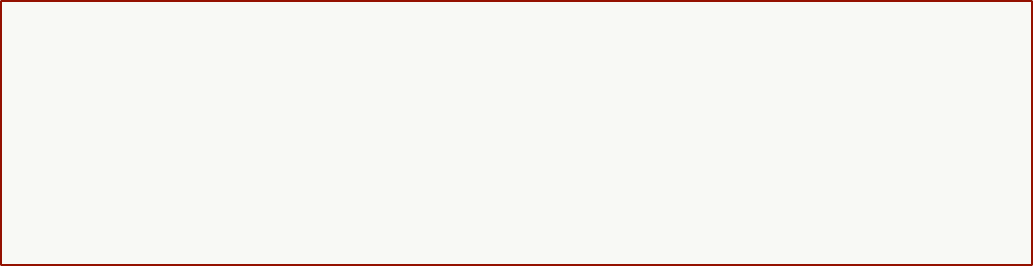 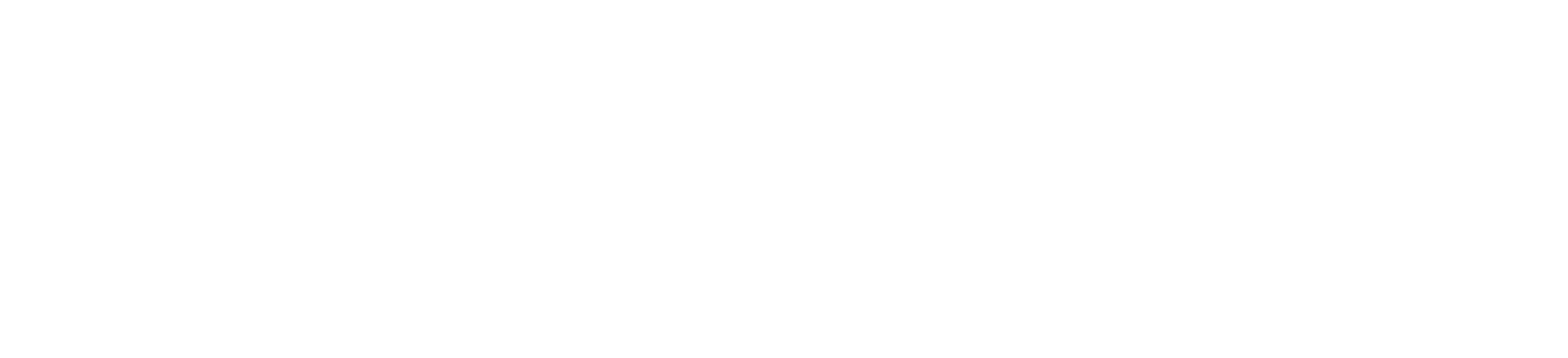 ReportingStaff ChampionResourcesGoal	Board ChampionKnowledgeExecutive DirectorLeadershipPlan AlignmentComponents of successful goal management and execution include relevant goal ownership, alignment with our core competencies to leverage our expertise, and an understanding of our individual roles and how each of us contributes to the success of the goal.122016 Strategic PlanStrategic Goals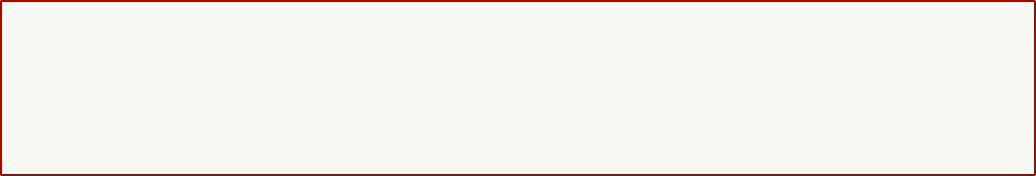 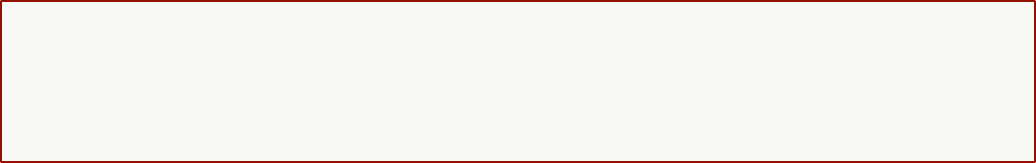 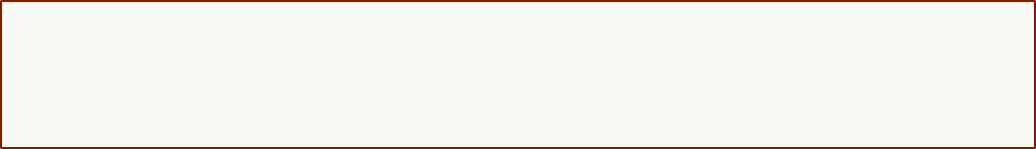 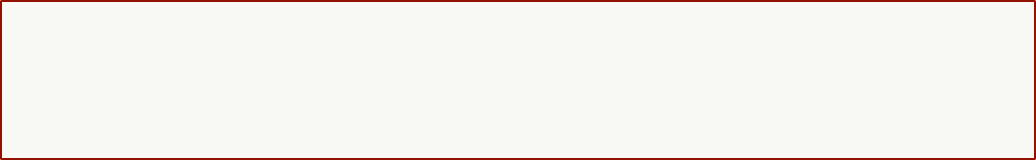 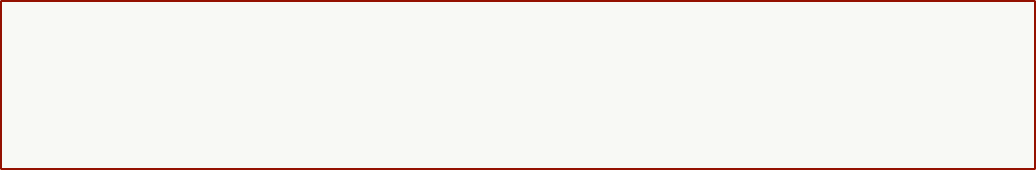 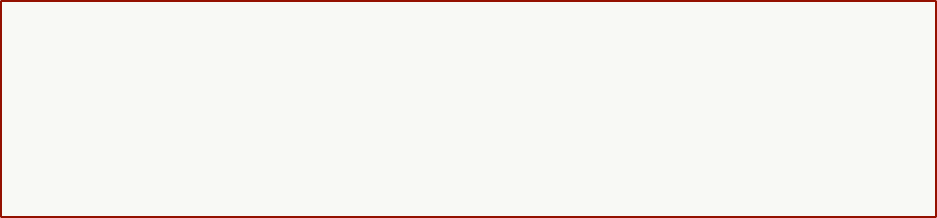 Funding DevelopmentRegulatory Compliance StrategyVolunteer ProgramConnectionsBroaden Communication and Outreach in Rural CommunitiesDetailed action plans are found in the Appendix titled “Strategic Goal Management”, which include goal objectives, ownership, metrics, justification, and timelines.132016 Strategic PlanKey Work Processes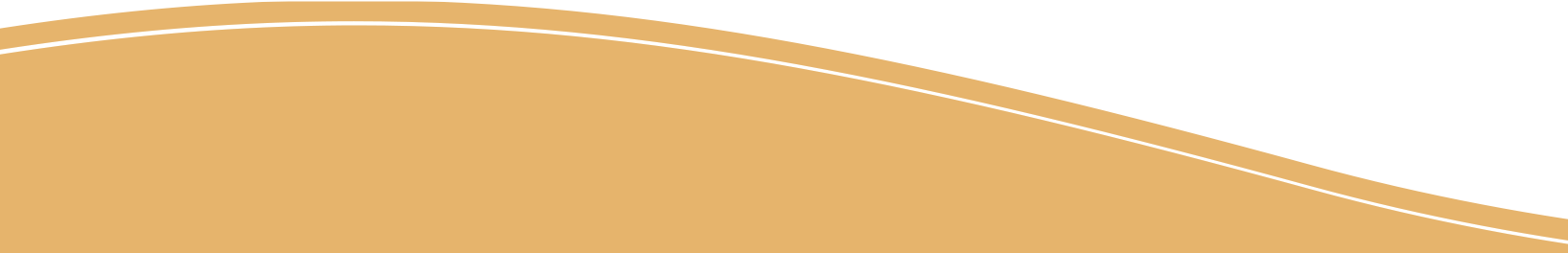 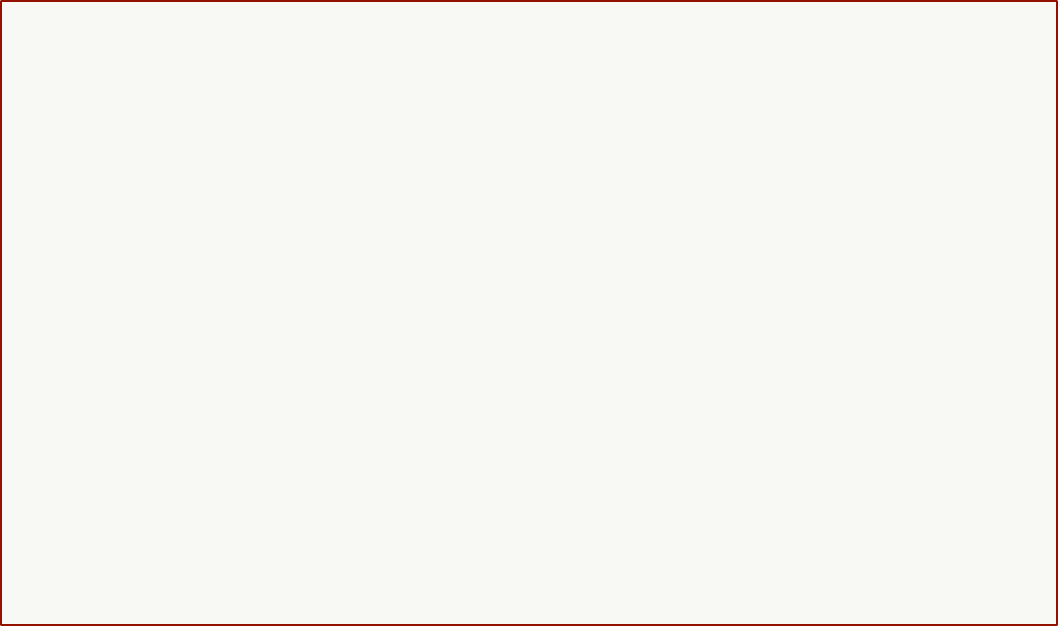 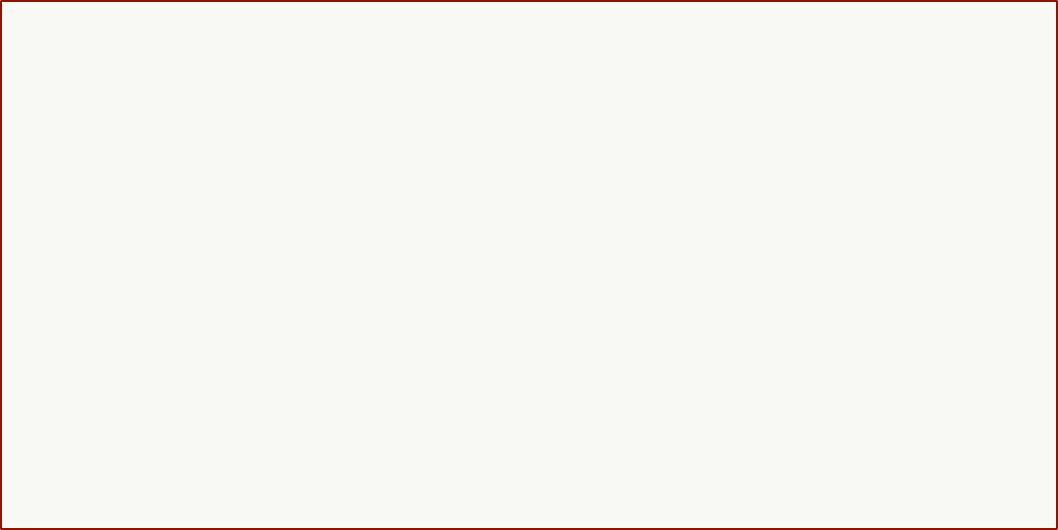 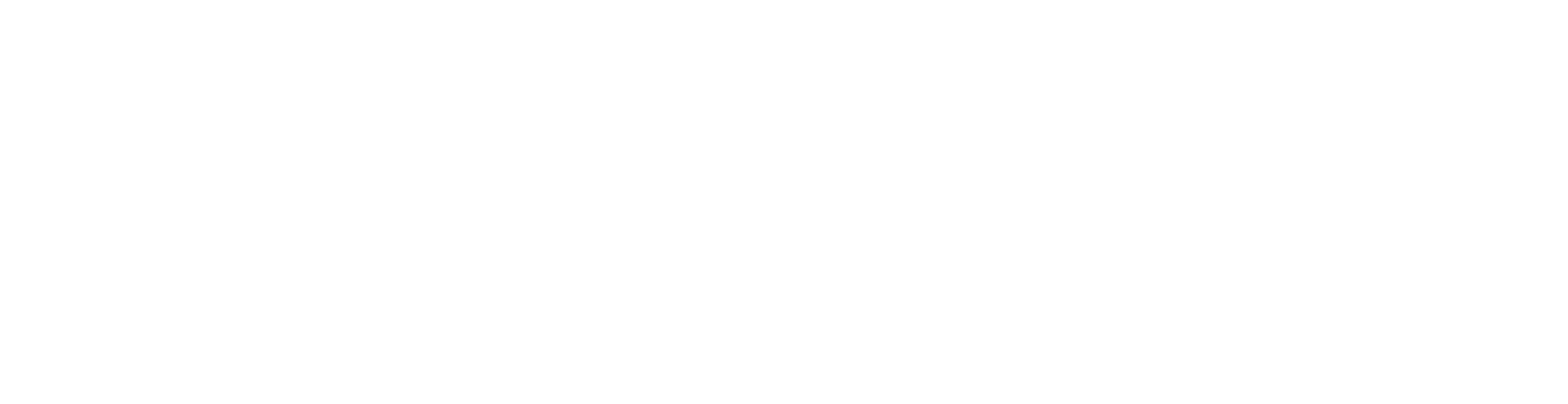 Key Work Processes are the most important operational systems and processes. They are the processes that involve the majority of RRCI’s workforce. It is important to include these processes in the Strategic Plan to help us understand the primary tools we will use each day to accomplish our Strategic Goals and move closer to our Vision.  RRCI has identified the following Key Work Systems:FundingServiceTrainingOur processes must be optimized if we are to achieve our strategic goals on time and on budget. In the same manner we allocate funding and resources to Strategic Goals, our Key Work Processes require the same attention. Our operation is driven by people and processes.The owners of each of our processes are the experts we rely upon to ensure we are properly maintaining the systems in our operation with continuous process improvement methodologies.To effectively manage continuous process improvement methodologies, each process should be assigned an owner, with the responsibility of monitoring and improving the process.142016 Strategic PlanSummary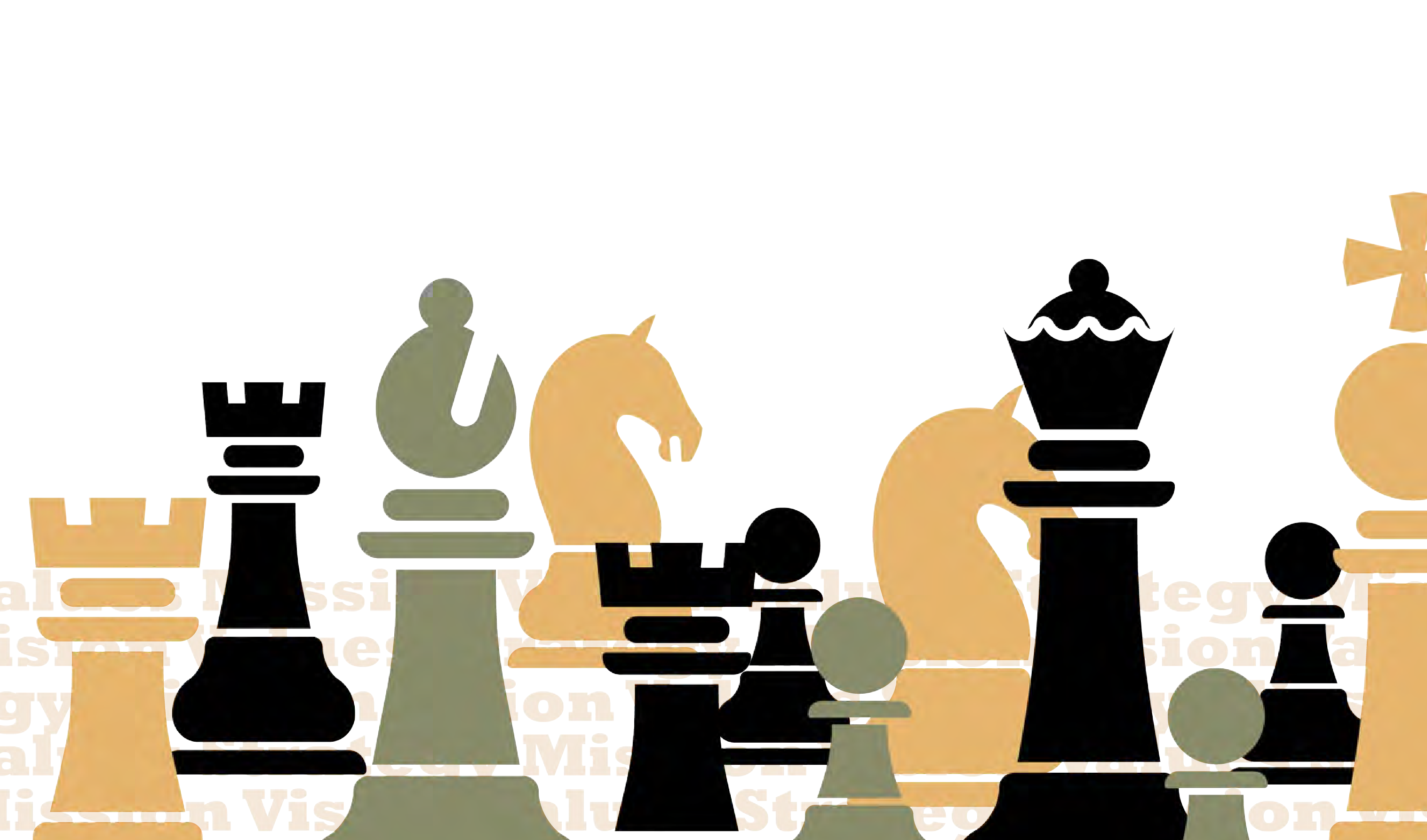 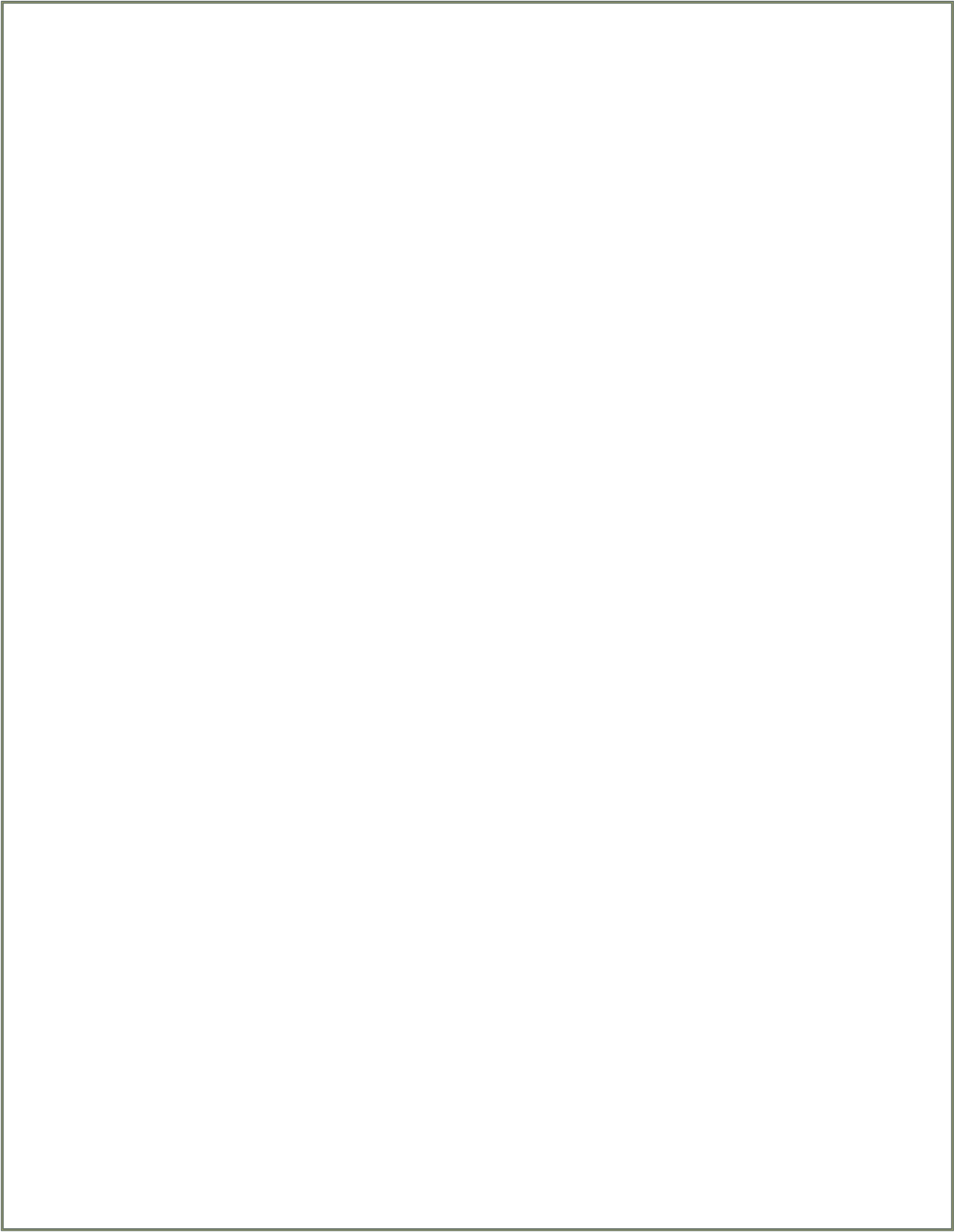 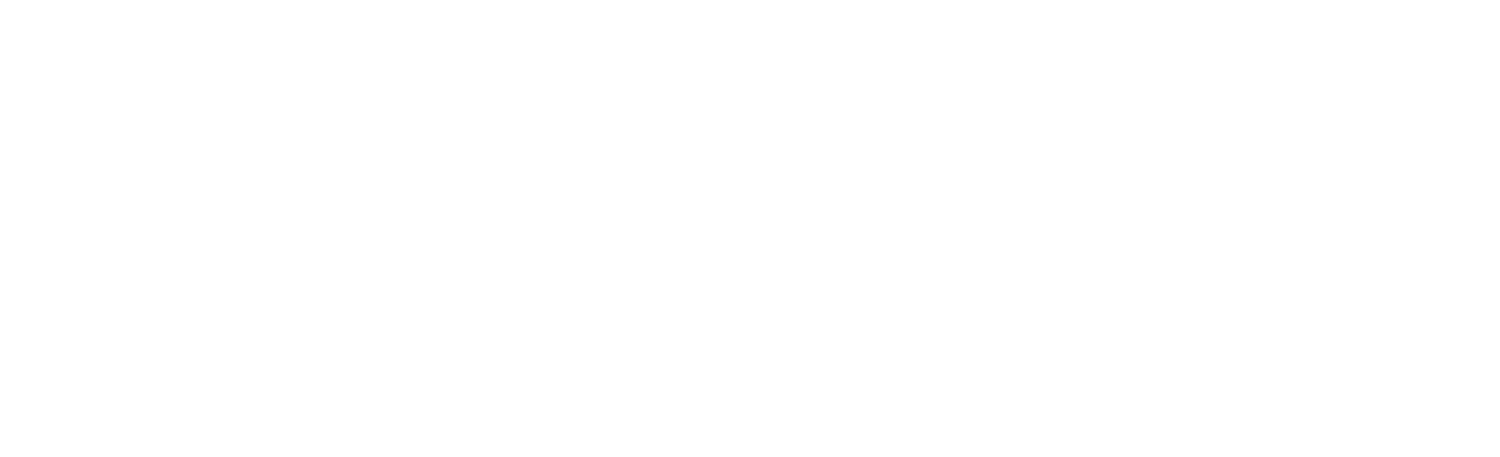 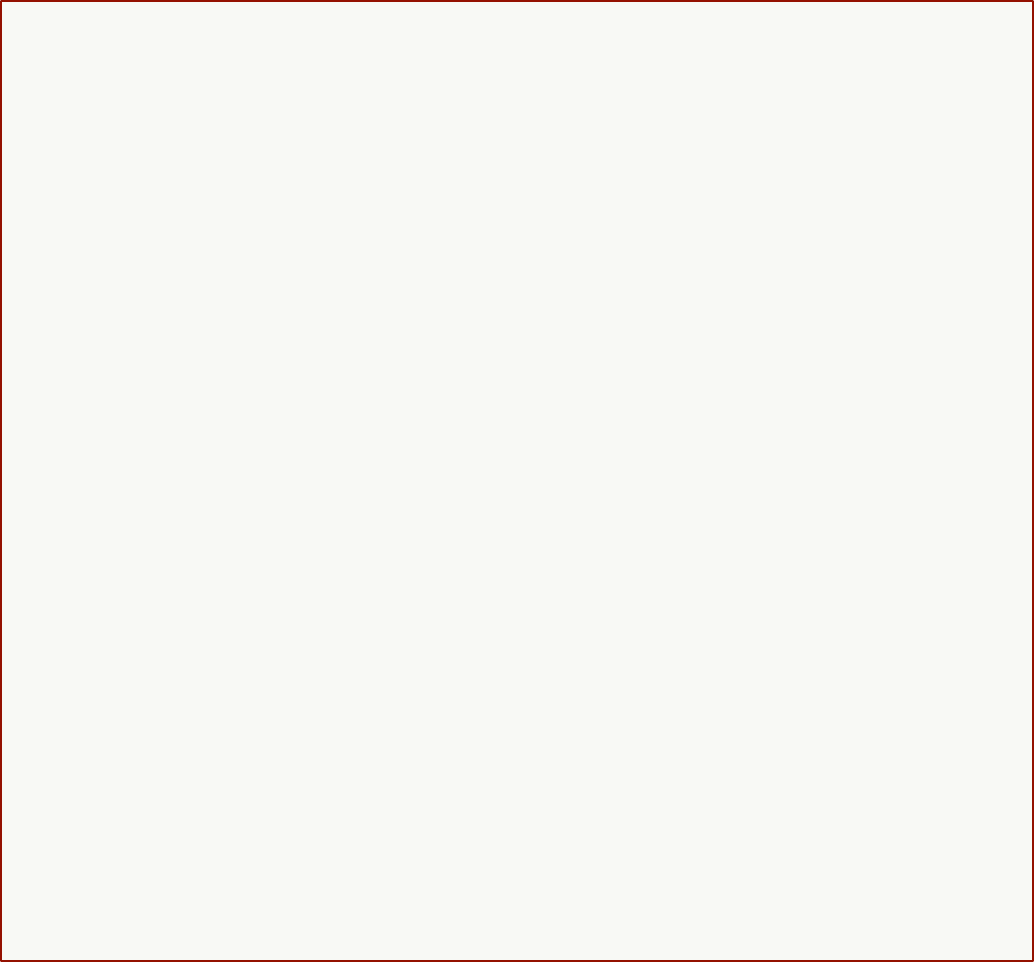 The vision of our desired future is clear. Red Rock Center for Independence envisions individuals with disabilities in southwestern Utah will achieve their maximum level of independence with full inclusion across all environments.We have identified a set of Strategic Goals to move us closer to our Vision.  Our Strategic Goals are:Funding our FutureRegulatory Compliance StrategiesVolunteer ProgramConnectionsStrengthen Outreach in Rural CommunitiesAs we pursue our Vision and Strategic Goals, we are guided by our Mission to empower people with disabilities in southwestern Utah to live independently through education, personalized services, and technology, and by our Values of Dedication, Consumer-Focused Services, Community Relations, and Individual Rights.Our Strategic Plan is a roadmap to RRCI’s success.15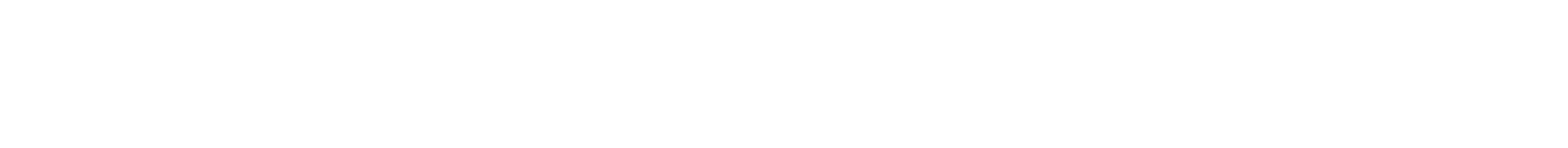 Vision	Mission	Values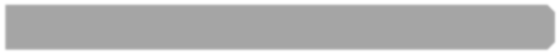 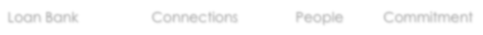 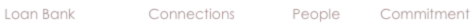 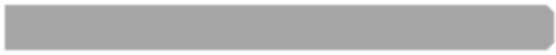 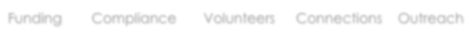 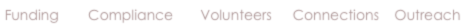 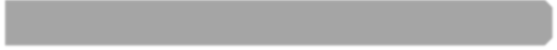 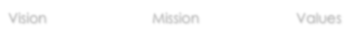 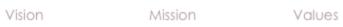 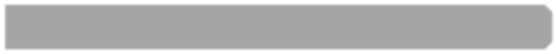 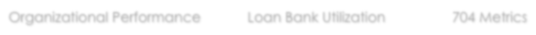 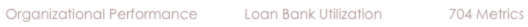 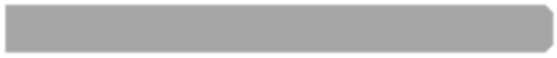 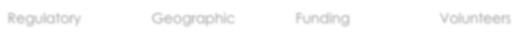 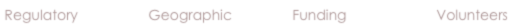 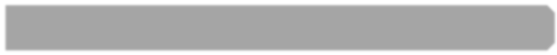 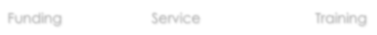 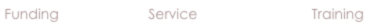 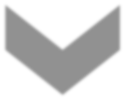 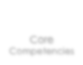 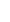 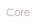 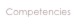 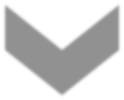 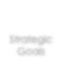 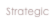 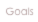 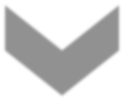 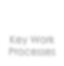 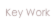 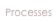 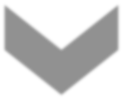 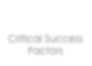 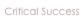 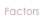 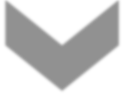 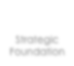 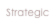 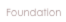 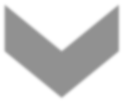 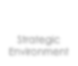 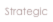 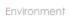 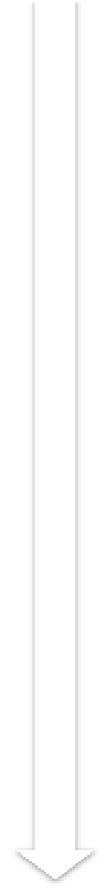 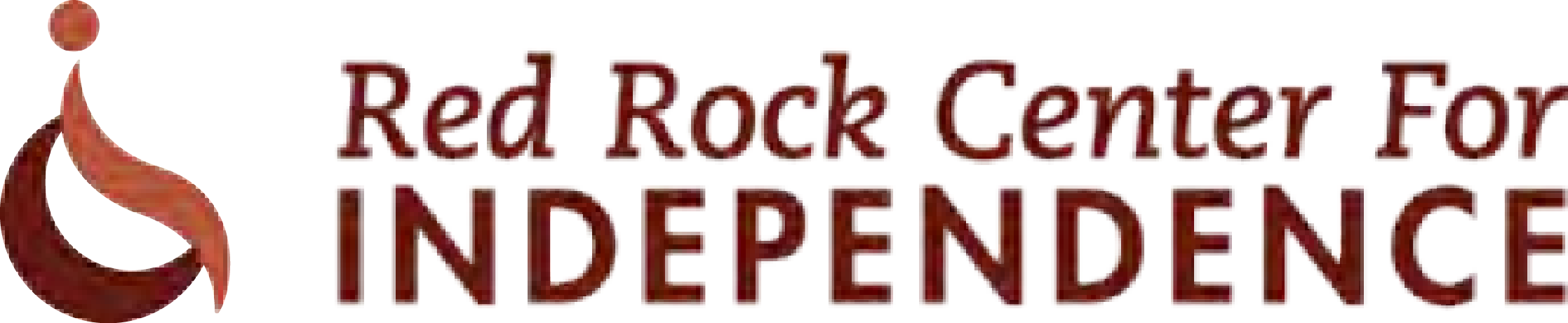 Strategic FoundationRegulatory	Geographic	Funding	VolunteersStrategic EnvironmentLoan Bank	Connections	People	CommitmentCoreCompetenciesOrganizational Performance	Loan Bank Utilization	704 MetricsCritical Success FactorsStrategic GoalsFunding	Compliance	Volunteers	Connections	OutreachFunding	Service	TrainingKey Work ProcessesExecutive Summary3Strategic Environment4Our Team5Planning Process6Vision7Mission8Values9Core Competencies10Critical Success Metrics11Strategic Goals12Key Work Processes14Summary15Strategic Alignment ModelAppendix IStrategic Goal ManagementAppendix II                                                        Strategic Goal  Management                                                        Strategic Goal  Management                                                        Strategic Goal  Management                                                        Strategic Goal  Management                                                        Strategic Goal  Management                                                        Strategic Goal  Management                                                        Strategic Goal  Management                                                        Strategic Goal  ManagementTitle:Goal #1: Funding DevelopmentGoal #1: Funding DevelopmentGoal #1: Funding DevelopmentGoal #1: Funding DevelopmentGoal #1: Funding DevelopmentGoal #1: Funding DevelopmentGoal #1: Funding DevelopmentObjective:The objective of this goal is to research fee for service models and develop a business plan to implement a program with the most potential for return on investment. The board is responsible to develop fundraising strategies to fund our reserve account to support operations for at least two months for contingency planning.The objective of this goal is to research fee for service models and develop a business plan to implement a program with the most potential for return on investment. The board is responsible to develop fundraising strategies to fund our reserve account to support operations for at least two months for contingency planning.The objective of this goal is to research fee for service models and develop a business plan to implement a program with the most potential for return on investment. The board is responsible to develop fundraising strategies to fund our reserve account to support operations for at least two months for contingency planning.The objective of this goal is to research fee for service models and develop a business plan to implement a program with the most potential for return on investment. The board is responsible to develop fundraising strategies to fund our reserve account to support operations for at least two months for contingency planning.The objective of this goal is to research fee for service models and develop a business plan to implement a program with the most potential for return on investment. The board is responsible to develop fundraising strategies to fund our reserve account to support operations for at least two months for contingency planning.The objective of this goal is to research fee for service models and develop a business plan to implement a program with the most potential for return on investment. The board is responsible to develop fundraising strategies to fund our reserve account to support operations for at least two months for contingency planning.The objective of this goal is to research fee for service models and develop a business plan to implement a program with the most potential for return on investment. The board is responsible to develop fundraising strategies to fund our reserve account to support operations for at least two months for contingency planning.Start Date:January 1, 2016January 1, 2016Target Date:December 31, 2018December 31, 2018December 31, 2018December 31, 2018Champions:BarbBarbBoard Member (TBD)Board Member (TBD)BrendaBrendaBrendaMetrics, Measurements, and Tracking:Metric 1: Present fee for service opportunities to the board April 2016 and strategize timeline for business planMetric 1: Present fee for service opportunities to the board April 2016 and strategize timeline for business planMetric 1: Present fee for service opportunities to the board April 2016 and strategize timeline for business planMetric 1: Present fee for service opportunities to the board April 2016 and strategize timeline for business planMetric 1: Present fee for service opportunities to the board April 2016 and strategize timeline for business planMetric 1: Present fee for service opportunities to the board April 2016 and strategize timeline for business planMetric 1: Present fee for service opportunities to the board April 2016 and strategize timeline for business planMetrics, Measurements, and Tracking:Metric 2: Develop a fundraising strategy and timelineMetric 2: Develop a fundraising strategy and timelineMetric 2: Develop a fundraising strategy and timelineMetric 2: Develop a fundraising strategy and timelineMetric 2: Develop a fundraising strategy and timelineMetric 2: Develop a fundraising strategy and timelineMetric 2: Develop a fundraising strategy and timelineMetrics, Measurements, and Tracking:Metric 3: Develop a one month reserve, approximately $60,000 by December 2017Metric 3: Develop a one month reserve, approximately $60,000 by December 2017Metric 3: Develop a one month reserve, approximately $60,000 by December 2017Metric 3: Develop a one month reserve, approximately $60,000 by December 2017Metric 3: Develop a one month reserve, approximately $60,000 by December 2017Metric 3: Develop a one month reserve, approximately $60,000 by December 2017Metric 3: Develop a one month reserve, approximately $60,000 by December 2017Metrics, Measurements, and Tracking:Metric 4: Develop an additional one month reserve of approximately $60,000 by December 2018Metric 4: Develop an additional one month reserve of approximately $60,000 by December 2018Metric 4: Develop an additional one month reserve of approximately $60,000 by December 2018Metric 4: Develop an additional one month reserve of approximately $60,000 by December 2018Metric 4: Develop an additional one month reserve of approximately $60,000 by December 2018Metric 4: Develop an additional one month reserve of approximately $60,000 by December 2018Metric 4: Develop an additional one month reserve of approximately $60,000 by December 2018How will this goal help us achieve our Vision?How will this goal help us achieve our Vision?How will this goal help us achieve our Vision?How will this goal help us achieve our Vision?How will this goal help us achieve our Vision?How will this goal help us achieve our Vision?How will this goal help us achieve our Vision?How will this goal help us achieve our Vision?If we are driven to maximize our consumers' independence, then it is fitting that we seek to establish our own financial independence.If we are driven to maximize our consumers' independence, then it is fitting that we seek to establish our own financial independence.If we are driven to maximize our consumers' independence, then it is fitting that we seek to establish our own financial independence.If we are driven to maximize our consumers' independence, then it is fitting that we seek to establish our own financial independence.If we are driven to maximize our consumers' independence, then it is fitting that we seek to establish our own financial independence.If we are driven to maximize our consumers' independence, then it is fitting that we seek to establish our own financial independence.If we are driven to maximize our consumers' independence, then it is fitting that we seek to establish our own financial independence.If we are driven to maximize our consumers' independence, then it is fitting that we seek to establish our own financial independence.Are there any specific resources required for this goal?Are there any specific resources required for this goal?Are there any specific resources required for this goal?Are there any specific resources required for this goal?Are there any specific resources required for this goal?Are there any specific resources required for this goal?Are there any specific resources required for this goal?Are there any specific resources required for this goal?A considerable amount of Executive Director's and Board of Director's time is expected to successfully accomplish this goal.A considerable amount of Executive Director's and Board of Director's time is expected to successfully accomplish this goal.A considerable amount of Executive Director's and Board of Director's time is expected to successfully accomplish this goal.A considerable amount of Executive Director's and Board of Director's time is expected to successfully accomplish this goal.A considerable amount of Executive Director's and Board of Director's time is expected to successfully accomplish this goal.A considerable amount of Executive Director's and Board of Director's time is expected to successfully accomplish this goal.A considerable amount of Executive Director's and Board of Director's time is expected to successfully accomplish this goal.A considerable amount of Executive Director's and Board of Director's time is expected to successfully accomplish this goal.NotesNotesNotesNotesNotesNotesNotesNotesA systematic process to filter and manage potential fundraising opportunities could increase RRCI's fundraising efficiency.A systematic process to filter and manage potential fundraising opportunities could increase RRCI's fundraising efficiency.A systematic process to filter and manage potential fundraising opportunities could increase RRCI's fundraising efficiency.A systematic process to filter and manage potential fundraising opportunities could increase RRCI's fundraising efficiency.A systematic process to filter and manage potential fundraising opportunities could increase RRCI's fundraising efficiency.A systematic process to filter and manage potential fundraising opportunities could increase RRCI's fundraising efficiency.A systematic process to filter and manage potential fundraising opportunities could increase RRCI's fundraising efficiency.A systematic process to filter and manage potential fundraising opportunities could increase RRCI's fundraising efficiency.Action PlansAction PlansAction PlansAction PlansAction PlansAction PlansAction PlansAction PlansStart DateDue DateDescriptionDescriptionDescriptionDescriptionOwnerxJan-16Apr-16Report on fee for service model and potential business plan timelineReport on fee for service model and potential business plan timelineReport on fee for service model and potential business plan timelineReport on fee for service model and potential business plan timelineBarbFeb-16Mar-16Development committee to make fundraising recommendations to boardDevelopment committee to make fundraising recommendations to boardDevelopment committee to make fundraising recommendations to boardDevelopment committee to make fundraising recommendations to boardDCApr-16OngoingExecute timeline for fund development strategiesExecute timeline for fund development strategiesExecute timeline for fund development strategiesExecute timeline for fund development strategiesDCMar-16Sep-16Develop a budget and strategy to fund commination's in Goal 5 - RuralDevelop a budget and strategy to fund commination's in Goal 5 - RuralDevelop a budget and strategy to fund commination's in Goal 5 - RuralDevelop a budget and strategy to fund commination's in Goal 5 - RuralDC/Rhonda                                                 Strategic Goal Management                                                 Strategic Goal Management                                                 Strategic Goal Management                                                 Strategic Goal Management                                                 Strategic Goal Management                                                 Strategic Goal Management                                                 Strategic Goal Management                                                 Strategic Goal ManagementTitle:Goal 2: Regulatory Compliance StrategyGoal 2: Regulatory Compliance StrategyGoal 2: Regulatory Compliance StrategyGoal 2: Regulatory Compliance StrategyGoal 2: Regulatory Compliance StrategyGoal 2: Regulatory Compliance StrategyGoal 2: Regulatory Compliance StrategyObjective:The objective of this goal is to ensure compliance issues, identified to be of strategic importance to RRCI, are addressed in a timely and sufficient manner.The objective of this goal is to ensure compliance issues, identified to be of strategic importance to RRCI, are addressed in a timely and sufficient manner.The objective of this goal is to ensure compliance issues, identified to be of strategic importance to RRCI, are addressed in a timely and sufficient manner.The objective of this goal is to ensure compliance issues, identified to be of strategic importance to RRCI, are addressed in a timely and sufficient manner.The objective of this goal is to ensure compliance issues, identified to be of strategic importance to RRCI, are addressed in a timely and sufficient manner.The objective of this goal is to ensure compliance issues, identified to be of strategic importance to RRCI, are addressed in a timely and sufficient manner.The objective of this goal is to ensure compliance issues, identified to be of strategic importance to RRCI, are addressed in a timely and sufficient manner.Start Date:January 1, 2016January 1, 2016Target Date:December 31, 2018December 31, 2018December 31, 2018December 31, 2018Champions:BarbBarbLesterLesterTimTimTimMetrics, Measurements, and Tracking:Metric 1: Establish criteria to determine which compliance issues will become    part of this strategy.Metric 1: Establish criteria to determine which compliance issues will become    part of this strategy.Metric 1: Establish criteria to determine which compliance issues will become    part of this strategy.Metric 1: Establish criteria to determine which compliance issues will become    part of this strategy.Metric 1: Establish criteria to determine which compliance issues will become    part of this strategy.Metric 1: Establish criteria to determine which compliance issues will become    part of this strategy.Metric 1: Establish criteria to determine which compliance issues will become    part of this strategy.Metrics, Measurements, and Tracking:Metric 2: Create systematic process to manage strategic compliance   issues.Metric 2: Create systematic process to manage strategic compliance   issues.Metric 2: Create systematic process to manage strategic compliance   issues.Metric 2: Create systematic process to manage strategic compliance   issues.Metric 2: Create systematic process to manage strategic compliance   issues.Metric 2: Create systematic process to manage strategic compliance   issues.Metric 2: Create systematic process to manage strategic compliance   issues.Metrics, Measurements, and Tracking:Metric 3: Set target dates for completion of first action items: Board Development, Outcome Reporting, 704 Reporting.Metric 3: Set target dates for completion of first action items: Board Development, Outcome Reporting, 704 Reporting.Metric 3: Set target dates for completion of first action items: Board Development, Outcome Reporting, 704 Reporting.Metric 3: Set target dates for completion of first action items: Board Development, Outcome Reporting, 704 Reporting.Metric 3: Set target dates for completion of first action items: Board Development, Outcome Reporting, 704 Reporting.Metric 3: Set target dates for completion of first action items: Board Development, Outcome Reporting, 704 Reporting.Metric 3: Set target dates for completion of first action items: Board Development, Outcome Reporting, 704 Reporting.How will this goal help us achieve our Vision?How will this goal help us achieve our Vision?How will this goal help us achieve our Vision?How will this goal help us achieve our Vision?How will this goal help us achieve our Vision?How will this goal help us achieve our Vision?How will this goal help us achieve our Vision?How will this goal help us achieve our Vision?Minimizing regulatory burdens and restrictions will free valuable resources to allocate to services and programs.Minimizing regulatory burdens and restrictions will free valuable resources to allocate to services and programs.Minimizing regulatory burdens and restrictions will free valuable resources to allocate to services and programs.Minimizing regulatory burdens and restrictions will free valuable resources to allocate to services and programs.Minimizing regulatory burdens and restrictions will free valuable resources to allocate to services and programs.Minimizing regulatory burdens and restrictions will free valuable resources to allocate to services and programs.Minimizing regulatory burdens and restrictions will free valuable resources to allocate to services and programs.Minimizing regulatory burdens and restrictions will free valuable resources to allocate to services and programs.Are there any specific resources required for this goal?Are there any specific resources required for this goal?Are there any specific resources required for this goal?Are there any specific resources required for this goal?Are there any specific resources required for this goal?Are there any specific resources required for this goal?Are there any specific resources required for this goal?Are there any specific resources required for this goal?NotesNotesNotesNotesNotesNotesNotesNotesThis goal has been established to manage a current and expected review of ongoing regulatory compliance matters more effectively.This goal has been established to manage a current and expected review of ongoing regulatory compliance matters more effectively.This goal has been established to manage a current and expected review of ongoing regulatory compliance matters more effectively.This goal has been established to manage a current and expected review of ongoing regulatory compliance matters more effectively.This goal has been established to manage a current and expected review of ongoing regulatory compliance matters more effectively.This goal has been established to manage a current and expected review of ongoing regulatory compliance matters more effectively.This goal has been established to manage a current and expected review of ongoing regulatory compliance matters more effectively.This goal has been established to manage a current and expected review of ongoing regulatory compliance matters more effectively.Action PlansAction PlansAction PlansAction PlansAction PlansAction PlansAction PlansAction PlansStart DateDue DateDescriptionDescriptionDescriptionDescriptionOwnerxJan-16May-16Establish triage criteria to assess strategic level of compliance   issues.Establish triage criteria to assess strategic level of compliance   issues.Establish triage criteria to assess strategic level of compliance   issues.Establish triage criteria to assess strategic level of compliance   issues.BarbJun-16JulyCreate processes to manage compliance matters in a systematic   manner.Create processes to manage compliance matters in a systematic   manner.Create processes to manage compliance matters in a systematic   manner.Create processes to manage compliance matters in a systematic   manner.LesterJul-16OngoingEstablish project plan (using new process) to address Board   Development.Establish project plan (using new process) to address Board   Development.Establish project plan (using new process) to address Board   Development.Establish project plan (using new process) to address Board   Development.LesterAug-16OngoingEstablish project plan (using new process) to address Outcome   Reporting.Establish project plan (using new process) to address Outcome   Reporting.Establish project plan (using new process) to address Outcome   Reporting.Establish project plan (using new process) to address Outcome   Reporting.TimSep-16OngoingEstablish project plan (using new process) to address 704   Reporting.Establish project plan (using new process) to address 704   Reporting.Establish project plan (using new process) to address 704   Reporting.Establish project plan (using new process) to address 704   Reporting.Barb                                                 Strategic Goal Management                                                 Strategic Goal Management                                                 Strategic Goal Management                                                 Strategic Goal Management                                                 Strategic Goal Management                                                 Strategic Goal Management                                                 Strategic Goal Management                                                 Strategic Goal ManagementTitle:Goal 3: Volunteer ProgramGoal 3: Volunteer ProgramGoal 3: Volunteer ProgramGoal 3: Volunteer ProgramGoal 3: Volunteer ProgramGoal 3: Volunteer ProgramGoal 3: Volunteer ProgramObjective:The object of this goal is to develop a volunteer program for consumer support.The object of this goal is to develop a volunteer program for consumer support.The object of this goal is to develop a volunteer program for consumer support.The object of this goal is to develop a volunteer program for consumer support.The object of this goal is to develop a volunteer program for consumer support.The object of this goal is to develop a volunteer program for consumer support.The object of this goal is to develop a volunteer program for consumer support.Start Date:January 1, 2016January 1, 2016Target Date:December 1, 2018December 1, 2018December 1, 2018December 1, 2018Champions:BarbBarbIan and LesterIan and LesterBrendaBrendaBrendaMetrics, Measurements, and Tracking:Metric 1: Research and develop volunteer support  programMetric 1: Research and develop volunteer support  programMetric 1: Research and develop volunteer support  programMetric 1: Research and develop volunteer support  programMetric 1: Research and develop volunteer support  programMetric 1: Research and develop volunteer support  programMetric 1: Research and develop volunteer support  programMetrics, Measurements, and Tracking:Metric 2: Identify funding sources and program  managerMetric 2: Identify funding sources and program  managerMetric 2: Identify funding sources and program  managerMetric 2: Identify funding sources and program  managerMetric 2: Identify funding sources and program  managerMetric 2: Identify funding sources and program  managerMetric 2: Identify funding sources and program  managerMetrics, Measurements, and Tracking:Metric 3: Identify volunteers and implement  programMetric 3: Identify volunteers and implement  programMetric 3: Identify volunteers and implement  programMetric 3: Identify volunteers and implement  programMetric 3: Identify volunteers and implement  programMetric 3: Identify volunteers and implement  programMetric 3: Identify volunteers and implement  programHow will this goal help us achieve our Vision?How will this goal help us achieve our Vision?How will this goal help us achieve our Vision?How will this goal help us achieve our Vision?How will this goal help us achieve our Vision?How will this goal help us achieve our Vision?How will this goal help us achieve our Vision?How will this goal help us achieve our Vision?An effective volunteer program positively impacts funding, education, resource availability, and participation in programs and services.An effective volunteer program positively impacts funding, education, resource availability, and participation in programs and services.An effective volunteer program positively impacts funding, education, resource availability, and participation in programs and services.An effective volunteer program positively impacts funding, education, resource availability, and participation in programs and services.An effective volunteer program positively impacts funding, education, resource availability, and participation in programs and services.An effective volunteer program positively impacts funding, education, resource availability, and participation in programs and services.An effective volunteer program positively impacts funding, education, resource availability, and participation in programs and services.An effective volunteer program positively impacts funding, education, resource availability, and participation in programs and services.Are there any specific resources required for this goal?Are there any specific resources required for this goal?Are there any specific resources required for this goal?Are there any specific resources required for this goal?Are there any specific resources required for this goal?Are there any specific resources required for this goal?Are there any specific resources required for this goal?Are there any specific resources required for this goal?The management of resources and establishment of realistic assignments is critical to the accomplishment of this goal.The management of resources and establishment of realistic assignments is critical to the accomplishment of this goal.The management of resources and establishment of realistic assignments is critical to the accomplishment of this goal.The management of resources and establishment of realistic assignments is critical to the accomplishment of this goal.The management of resources and establishment of realistic assignments is critical to the accomplishment of this goal.The management of resources and establishment of realistic assignments is critical to the accomplishment of this goal.The management of resources and establishment of realistic assignments is critical to the accomplishment of this goal.The management of resources and establishment of realistic assignments is critical to the accomplishment of this goal.NotesNotesNotesNotesNotesNotesNotesNotesAction PlansAction PlansAction PlansAction PlansAction PlansAction PlansAction PlansAction PlansStart DateDue DateDescriptionDescriptionDescriptionDescriptionOwnerxJan-16Mar-16Report to board regarding volunteer support  modelReport to board regarding volunteer support  modelReport to board regarding volunteer support  modelReport to board regarding volunteer support  modelIanApr-16Jul-16Have funding sources and program manager  identifiedHave funding sources and program manager  identifiedHave funding sources and program manager  identifiedHave funding sources and program manager  identifiedBarbJul-16OngoingImplement volunteer support  programImplement volunteer support  programImplement volunteer support  programImplement volunteer support  programBarb/Brenda                                                 Strategic Goal Management                                                 Strategic Goal Management                                                 Strategic Goal Management                                                 Strategic Goal Management                                                 Strategic Goal Management                                                 Strategic Goal Management                                                 Strategic Goal Management                                                 Strategic Goal ManagementTitle:Goal 4: ConnectionsGoal 4: ConnectionsGoal 4: ConnectionsGoal 4: ConnectionsGoal 4: ConnectionsGoal 4: ConnectionsGoal 4: ConnectionsObjective:The objective of this goal is to increase community awareness and engagement among community leaders, business leaders, and media.The objective of this goal is to increase community awareness and engagement among community leaders, business leaders, and media.The objective of this goal is to increase community awareness and engagement among community leaders, business leaders, and media.The objective of this goal is to increase community awareness and engagement among community leaders, business leaders, and media.The objective of this goal is to increase community awareness and engagement among community leaders, business leaders, and media.The objective of this goal is to increase community awareness and engagement among community leaders, business leaders, and media.The objective of this goal is to increase community awareness and engagement among community leaders, business leaders, and media.Start Date:January 1, 2016January 1, 2016Target Date:December 1, 2018December 1, 2018December 1, 2018December 1, 2018Champions:BarbBarbBoard MemberBoard MemberJamieJamieJamieMetrics, Measurements, and Tracking:Metric 1: Develop criteria for desired awareness and   engagement.Metric 1: Develop criteria for desired awareness and   engagement.Metric 1: Develop criteria for desired awareness and   engagement.Metric 1: Develop criteria for desired awareness and   engagement.Metric 1: Develop criteria for desired awareness and   engagement.Metric 1: Develop criteria for desired awareness and   engagement.Metric 1: Develop criteria for desired awareness and   engagement.Metrics, Measurements, and Tracking:Metric 2: Develop process to build  relationships.Metric 2: Develop process to build  relationships.Metric 2: Develop process to build  relationships.Metric 2: Develop process to build  relationships.Metric 2: Develop process to build  relationships.Metric 2: Develop process to build  relationships.Metric 2: Develop process to build  relationships.Metrics, Measurements, and Tracking:Metric 3: Establish and track success metrics for  goal.Metric 3: Establish and track success metrics for  goal.Metric 3: Establish and track success metrics for  goal.Metric 3: Establish and track success metrics for  goal.Metric 3: Establish and track success metrics for  goal.Metric 3: Establish and track success metrics for  goal.Metric 3: Establish and track success metrics for  goal.How will this goal help us achieve our Vision?How will this goal help us achieve our Vision?How will this goal help us achieve our Vision?How will this goal help us achieve our Vision?How will this goal help us achieve our Vision?How will this goal help us achieve our Vision?How will this goal help us achieve our Vision?How will this goal help us achieve our Vision?Improved strategic partnerships and brand  awareness.Improved strategic partnerships and brand  awareness.Improved strategic partnerships and brand  awareness.Improved strategic partnerships and brand  awareness.Improved strategic partnerships and brand  awareness.Improved strategic partnerships and brand  awareness.Improved strategic partnerships and brand  awareness.Improved strategic partnerships and brand  awareness.Are there any specific resources required for this goal?Are there any specific resources required for this goal?Are there any specific resources required for this goal?Are there any specific resources required for this goal?Are there any specific resources required for this goal?Are there any specific resources required for this goal?Are there any specific resources required for this goal?Are there any specific resources required for this goal?NotesNotesNotesNotesNotesNotesNotesNotesResources should be spent on natural and meaningful connections.      Stakeholder roles (i.e. Board, Staff) need to be determined and understood.Resources should be spent on natural and meaningful connections.      Stakeholder roles (i.e. Board, Staff) need to be determined and understood.Resources should be spent on natural and meaningful connections.      Stakeholder roles (i.e. Board, Staff) need to be determined and understood.Resources should be spent on natural and meaningful connections.      Stakeholder roles (i.e. Board, Staff) need to be determined and understood.Resources should be spent on natural and meaningful connections.      Stakeholder roles (i.e. Board, Staff) need to be determined and understood.Resources should be spent on natural and meaningful connections.      Stakeholder roles (i.e. Board, Staff) need to be determined and understood.Resources should be spent on natural and meaningful connections.      Stakeholder roles (i.e. Board, Staff) need to be determined and understood.Resources should be spent on natural and meaningful connections.      Stakeholder roles (i.e. Board, Staff) need to be determined and understood.Action PlansAction PlansAction PlansAction PlansAction PlansAction PlansAction PlansAction PlansStart DateDue DateDescriptionDescriptionDescriptionDescriptionOwnerxFeb-16Aug-16Develop criteria for community  awareness.Develop criteria for community  awareness.Develop criteria for community  awareness.Develop criteria for community  awareness.Feb-16Aug-16Establish connection success  metrics.Establish connection success  metrics.Establish connection success  metrics.Establish connection success  metrics.Feb-16Aug-16Develop processes to prioritize and establish new and retain existing   connectionsDevelop processes to prioritize and establish new and retain existing   connectionsDevelop processes to prioritize and establish new and retain existing   connectionsDevelop processes to prioritize and establish new and retain existing   connectionsSep-16OngoingImplement and monitor metrics for community   engagementImplement and monitor metrics for community   engagementImplement and monitor metrics for community   engagementImplement and monitor metrics for community   engagement                                                 Strategic Goal Management                                                 Strategic Goal Management                                                 Strategic Goal Management                                                 Strategic Goal Management                                                 Strategic Goal Management                                                 Strategic Goal Management                                                 Strategic Goal Management                                                 Strategic Goal ManagementTitle:Goal 5: Broaden Communication and Outreach in Rural CommunitiesGoal 5: Broaden Communication and Outreach in Rural CommunitiesGoal 5: Broaden Communication and Outreach in Rural CommunitiesGoal 5: Broaden Communication and Outreach in Rural CommunitiesGoal 5: Broaden Communication and Outreach in Rural CommunitiesGoal 5: Broaden Communication and Outreach in Rural CommunitiesGoal 5: Broaden Communication and Outreach in Rural CommunitiesObjective:The objective of this goal is to minimize the impact of geographical barriers in the area we  serve.The objective of this goal is to minimize the impact of geographical barriers in the area we  serve.The objective of this goal is to minimize the impact of geographical barriers in the area we  serve.The objective of this goal is to minimize the impact of geographical barriers in the area we  serve.The objective of this goal is to minimize the impact of geographical barriers in the area we  serve.The objective of this goal is to minimize the impact of geographical barriers in the area we  serve.The objective of this goal is to minimize the impact of geographical barriers in the area we  serve.Start Date:January 1, 2016January 1, 2016Target Date:December 31, 2017December 31, 2017December 31, 2017December 31, 2017Champions:BarbBarbBoard Member (TBD)Board Member (TBD)RhondaRhondaRhondaMetrics, Measurements, and Tracking:Metric 1: Identify viable communication  systemsMetric 1: Identify viable communication  systemsMetric 1: Identify viable communication  systemsMetric 1: Identify viable communication  systemsMetric 1: Identify viable communication  systemsMetric 1: Identify viable communication  systemsMetric 1: Identify viable communication  systemsMetrics, Measurements, and Tracking:Metric 2: Fund, purchase , and implement selected communication   systemMetric 2: Fund, purchase , and implement selected communication   systemMetric 2: Fund, purchase , and implement selected communication   systemMetric 2: Fund, purchase , and implement selected communication   systemMetric 2: Fund, purchase , and implement selected communication   systemMetric 2: Fund, purchase , and implement selected communication   systemMetric 2: Fund, purchase , and implement selected communication   systemMetrics, Measurements, and Tracking:Metric 3: Recruit board members from rural service  areasMetric 3: Recruit board members from rural service  areasMetric 3: Recruit board members from rural service  areasMetric 3: Recruit board members from rural service  areasMetric 3: Recruit board members from rural service  areasMetric 3: Recruit board members from rural service  areasMetric 3: Recruit board members from rural service  areasHow will this goal help us achieve our Vision?How will this goal help us achieve our Vision?How will this goal help us achieve our Vision?How will this goal help us achieve our Vision?How will this goal help us achieve our Vision?How will this goal help us achieve our Vision?How will this goal help us achieve our Vision?How will this goal help us achieve our Vision?Improved ability to serve all of our consumers, regardless of their geographic   location.Improved ability to serve all of our consumers, regardless of their geographic   location.Improved ability to serve all of our consumers, regardless of their geographic   location.Improved ability to serve all of our consumers, regardless of their geographic   location.Improved ability to serve all of our consumers, regardless of their geographic   location.Improved ability to serve all of our consumers, regardless of their geographic   location.Improved ability to serve all of our consumers, regardless of their geographic   location.Improved ability to serve all of our consumers, regardless of their geographic   location.Are there any specific resources required for this goal?Are there any specific resources required for this goal?Are there any specific resources required for this goal?Are there any specific resources required for this goal?Are there any specific resources required for this goal?Are there any specific resources required for this goal?Are there any specific resources required for this goal?Are there any specific resources required for this goal?Integrate with funding strategies in Goal 1-Funding  DevelopmentIntegrate with funding strategies in Goal 1-Funding  DevelopmentIntegrate with funding strategies in Goal 1-Funding  DevelopmentIntegrate with funding strategies in Goal 1-Funding  DevelopmentIntegrate with funding strategies in Goal 1-Funding  DevelopmentIntegrate with funding strategies in Goal 1-Funding  DevelopmentIntegrate with funding strategies in Goal 1-Funding  DevelopmentIntegrate with funding strategies in Goal 1-Funding  DevelopmentNotesNotesNotesNotesNotesNotesNotesNotesThere may be individualized strategies for each rural  community.There may be individualized strategies for each rural  community.There may be individualized strategies for each rural  community.There may be individualized strategies for each rural  community.There may be individualized strategies for each rural  community.There may be individualized strategies for each rural  community.There may be individualized strategies for each rural  community.There may be individualized strategies for each rural  community.Action PlansAction PlansAction PlansAction PlansAction PlansAction PlansAction PlansAction PlansStart DateDue DateDescriptionDescriptionDescriptionDescriptionOwnerxFeb-16Mar-16Research available technologies for remote   meetings.Research available technologies for remote   meetings.Research available technologies for remote   meetings.Research available technologies for remote   meetings.RhondaMar-16Sep-16Establish a funding goal to be supported by Goal 1 - Funding   DevelopmentEstablish a funding goal to be supported by Goal 1 - Funding   DevelopmentEstablish a funding goal to be supported by Goal 1 - Funding   DevelopmentEstablish a funding goal to be supported by Goal 1 - Funding   DevelopmentDCOct-16Mar-17Communication system funded and  purchasedCommunication system funded and  purchasedCommunication system funded and  purchasedCommunication system funded and  purchasedDC/BarbApr-17OngoingRecruit board members from rural serve  areasRecruit board members from rural serve  areasRecruit board members from rural serve  areasRecruit board members from rural serve  areasNominate Comm